Министерство образования, науки и молодежной политикиЗабайкальского краяГПОУ   Забайкальский горный колледж имени  М.И. Агошкова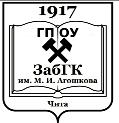 Методические указания  по выполнению курсового проекта по МДК 01.02 Основы технической эксплуатации и обслуживания электрического и электромеханического оборудования  для студентов очного и заочного обучения специальности 13.02.11 Техническая эксплуатация и обслуживание электрического и электромеханического оборудования (в горной отрасли)На тему: «Проект электроснабжения участка карьера (разреза)»Чита 2017Министерство образования,  науки и молодежной политикиЗабайкальского краяГПОУЗабайкальский горный колледж имени М.И. АгошковаМетодические указания  по выполнению курсового проекта по МДК 01.02 Основы технической эксплуатации и обслуживания электрического и электромеханического оборудования  для студентов очного и заочного обучения специальности 13.02.11 Техническая эксплуатация и обслуживание электрического и электромеханического оборудования (в горной отрасли)На тему: «Проект электроснабжения участка карьера (разреза)»Рекомендовано  методическим советомЗабайкальского горного колледжаот «_____» ______________2017 г.Протокол № _________________________________Т.И. ЕфименкоЧита 2017ББК  74. 202.2УДКА 55Рецензенты: В. И. Петуров, к.т.н., доцент, профессор РАН, ЗабИЖТ .                       О.С. Беломестнов, гл. энергетик «Быстринский  ГОК»         Ответственный за выпуск: Т.Ю. Зайцева, зав. отделом по НИиМР  Абрамова Ю.В. Основы техническая эксплуатация и обслуживание электрического и электромеханического горного оборудования. Методические указания по выполнению курсового проекта по МДК 01.02 Основы технической эксплуатации и обслуживания электрического и электромеханического оборудования  для студентов очного и заочного обучения по специальности 13.02.11 Техническая эксплуатация и обслуживание электрического и электромеханического оборудования (в горной отрасли) на тему: «Проект электроснабжения участка карьера (разреза)» / Ю.А. Абрамова – Чита: ЗабГК им.М.И. Агошкова, 2017.- 75 с.В данной работе приводится структура курсового проекта, указания по разработке разделов проекта с необходимой методикой расчета каждого раздела. © Абрамова Ю.В., 2017© Забайкальский горный колледж, 20171. Общие положенияЗадачи  курсового  проектирования по МДК 01.02 Основы технической эксплуатации и обслуживания электрического и электромеханического оборудования:1. Закрепление, углубление, систематизация и обобщение теоретических знаний по предмету.2. Выработка умения применение теоретических знаний при решении вопросов производственно-технического характера. 3. Получение навыков самостоятельной работы со справочной литературы, действующими нормативами на проектирование и другой научно-технической литературой. Курсовой проект выполняется по индивидуальному заданию, выдаваемому руководителем курсового проектирования и представляет собой технический документ, по которому можно выполнять основные  электромонтажные работы на участке.  Курсовой проект должен состоять из пояснительной записки на 25- 30  страниц формата А4 (297 х  210 мм)  и 2-х чертежей формата А1.Пояснительная записка комплектуется в следующем порядке: 1. Титульный лист [1].2. Задание на курсовое проектирование (на стандартном бланке, подписанное руководителем и председателем цикловой комиссии). 3. Содержание.4. Текст пояснительной записки.5. Список использованной литературы.6. Приложение. Графическая часть:Лист № 1 -  Схемы электроснабжения участка карьера (разреза)Лист № 2 -  Схемы электроснабжения участка на плане горных выработок или по индивидуальному заданию руководителя. Чертежи выполняются в соответствии с действующими ГОСТами. Задание на курсовое проектирование выдается руководителем в начале семестра, на котором запланировано его выполнение (Приложение).  Срок окончания работы над курсовым проектом и сдачи его для проверки: не менее чем за 10 дней до начала экзаменационной сессии. Нумерация страниц пояснительной записки должна вестись  с учётом того, что титульный лист, задание на проектирование и лист содержание входят в общее число листов.В пояснительной записке должны приводиться необходимые графики, схемы, таблицы, эскизы, которые пронумеровываются по порядку и должны быть увязаны с текстом. Однотипные расчёты не должны повторяться, подробно описывается лишь один пример расчёта, а результаты остальных однотипных расчётов сводятся в таблицу с указанием исходных величин и конечных результатов.Особое внимание должно быть уделено обоснованию принимаемых решений, вопросам экономного расходования электроэнергии и цветных металлов, безопасного ведения работ и повышение надёжности показателей участковой сети электроснабжения, рационального использования материалов и оборудования. Все формулы, встречающиеся в записке впервые, нумеруются. Повторно формулы не пишутся, а указывается номер формулы, по которой необходимо вести расчёт.Разделы проекта разрабатываются в той последовательности, которая указана в задании. Исходные данные устанавливаются руководителем.  Содержание пояснительной записки состоит:Оглавление.Введение.Краткая характеристика участка и характеристика потребителей электроэнергии.Расчёт и устройство осветительной сети.Выбор схемы электроснабжения участка.Определение мощности и выбор типа трансформаторов главной понизительной подстанции, определения места расположения главной понизительной подстанции (ГПП). Выбор мощности и типа трансформаторов комплектных трансформаторных передвижных подстанций (ПКТП) и места расположения ПКТП.Выбор сечений воздушных линий по условиям нагрева и проверка по экономической плотности тока. Выбор марки и сечения кабельных линий, проверка сечений кабельных линий по условиям нагрева. Проверка сети по допустимой потери напряжения. Выбор приключательных пунктов.  Расчёт токов короткого замыкания в сетях напряжением выше 1000 В. Расчёт токов короткого замыкания в сетях напряжением ниже 1000 В. Электрическая защита  воздушных и кабельных линий электропередач, трансформаторов на карьерах (разрезах). Устройство и расчёт защитного заземления на участке. Техника безопасности при эксплуатации, ремонте и монтаже электрооборудования участка карьера (разреза). Заключение. Список использованной литературы.2. Указания по разработке разделов проекта2.1. ВведениеВ этом разделе излагаются задачи стоящие перед горнодобывающей промышленностью  на текущий период времени, указываются возможные пути их решения, предусматриваемые перспективными планами развития отрасли, обосновывается возможность дальнейшего технического перевооружения горного производства и совершенствования систем электроснабжения технологических процессов добычи горной массы открытым способом.2.2. Краткая характеристика участка и характеристика потребителей электроэнергииМатериал по данному  разделу берётся из задания  на проектирование. В разделе даётся краткое описание участка карьера, исходя из перечня машин и механизмов, принимается система разработки, транспортировки в пределах участка, водоотлив. Дается краткая характеристика всем потребителям напряжением до и выше 1000 В. Указываются основные  технические данные сетевых двигателей и трансформаторов экскаваторов. Указываются основные  технические данные и характеристики электрооборудования других потребителей.2.3. Расчёт и устройство осветительной сетиЭлектрическое освещение на карьерах (разрезах) должно обеспечивать освещённость рабочих мест в соответствии с требованиями Единых правил безопасности при разработке месторождений полезных ископаемых открытым способом. Правильно выполненное электрическое освещение способствует повышению производительности труда и качества работ, улучшению условий и безопасности труда.Для осветительных сетей в карьере, а также стационарных световых точек на передвижных машинах, механизмах и агрегатах должна применяться  электрическая система с изолированной нейтралью при линейном напряжении не выше 220В (380 В).Светотехнические расчёты сводятся к решению следующих задач:Определению мощности ламп, необходимой для получения заданной освещённости, при выбранном типе светильников и их расположении на участке карьера.Определению числа и расположение светильников известной мощности, необходимых для получения заданной освещённости.Определению ожидаемой (расчётной) освещённости при известном типе,  расположении и мощности светильников.Для решения перечисленных задач в проектной практике используется ряд методов расчета освещенности.Для освещения карьеров (разрезов) рекомендуется применять светильники с ксеноновыми и ртутно-кварцевыми лампами. Техническая характеристика электрических источников света приведена в таблице 1.Таблица 1Техническая характеристика электрических источников светаДля освещения небольших участков карьеров (разрезов) лучшие результаты даёт прожекторное освещение. Для установки  прожекторов используют стационарные (металлические, железобетонные) или передвижные мачты.Общее необходимое число прожекторов или светильников марки ОУКсН для создания на расчётной площади заданной освещённости можно упрощённо определить по методу удельной мощности.Согласно,  данного метода находим удельную мощность прожектора или осветительной установки со светильниками ОУКсН и лампами ДКсТ, Вт на 1 м2 площади:p = m∙ Ep,                                                  (1)где m – ориентировочный коэффициент, учитывающий к.п.д. и использование светового потока прожектора или осветительной установки со светильниками ОУКсН и лампами ДКсТ  и световую отдачу применяемого типа ламп, Вт/лк (см. табл.3); Ер – расчётная освещённость, лк.Ер = Ен ∙К,                                                  (2)где Ен – нормируемая освещённость, лк; К – коэффициент запаса (для прожекторного освещения или осветительной установки со светильниками ОУКсН и лампами ДКсТ- К = 1,5).Значение норм освещённости Ен приведены в таблице 2.Таблица 2Нормы освещённости открытых площадок ЕнОриентировочные значения коэффициента m (таблица 3) определяются  по выбранному для конкретного случая источнику света и типу прожектора или светильника независимо от параметров  и назначения освещаемой площади.Таблица 3Ориентировочные значения коэффициента mОбщее необходимое  число прожекторов или светильников n для создания  на расчётной площади заданной освещённостиn = p ,                                                   (3)где n – число прожекторов или светильников; S – освещаемая площадь, м2 ; S= а∙L,где а –ширина и L-длина карьера даны в задании и табл.3; Рл – мощность одной лампы, Вт. Расстояние между мачтами, на которых устанавливаются светильники, принимается с учётом их высоты, назначения и особенностей освещаемой территории и не должно превышать 15-кратной высоты мачт.Минимально допустимая высота установки прожекторов дана в таблице 4.Таблица 4Минимально допустимая высота установки прожекторовДля питания осветительных установок, в виду того, что напряжение сети и напряжение светильника различны, необходимо устанавливать понижающие трансформаторы.Необходимая мощность трансформатора для питания осветительных установок S кВА определяется по формулеSт.ос =  					(4) где - суммарная мощность ламп, Вт;- к.п.д. осветительной сети (= 0,95-0,96); – к.п.д. светильников;  = 0.8 -коэффициент мощности светильников.2.4. Выбор схемы электроснабжения участкаВ системе электроснабжения  карьера (разреза) особое место уделяется схеме внешнего электроснабжения. Так как на карьерах имеются потребители 1-й и 2-й категории,  то число линий (или цепей) должно быть не менее двух. Питающие линии карьеров (разрезов) чаще всего сооружают на напряжение 35 и 110 кВ.В зависимости от схемы внешнего электроснабжения  и мощности  трансформаторов применяют различные схемы первичных цепей ГПП. Схемы ОРУ (открытые распределительные устройства) с короткозамыкателями применяются на ГПП с трансформаторами мощностью 6300 кВА и выше. Каждый трансформатор питается  от отдельной радиальной линии 35-220 кВ. Подвод радиальной линии к трансформатору  осуществляется через разъединитель и короткозамыкатель. При возникновении в трансформаторе ГПП повреждений короткозамыкатель под действием релейной защиты (дифференциальной или газовой) включается, искусственно создавая замыкание, которое вызовет отключение выключателя на районной подстанции данной линии.  Вспомогательными контактами привода короткозамыкателя замкнётся цепь привода отделителя, который и отключает  повреждённый трансформатор. Отключение отделителя произойдёт в период «бестоковой паузы», т.е. когда с отделителя и всей питающей линии будет снято напряжение в результате отключения выключателя  на районной подстанции. Схемы ОРУ ГПП и участковых подстанций с разъединителями и предохранителями ПСН-35-110 рекомендуются для трансформаторов мощностью до 4000 кВА напряжением 35 кВ до 6300 кВА напряжением 110 кВ. Такие подстанции более экономичны  и удобны в эксплуатации по сравнению с подстанциями с короткозамыкателями и отделителями. Предохранителями ПСН-35-110 обеспечивают селективное отключение трансформаторов. Схемы ОРУ подстанций с ПСН-35-110 применяют  на передвижных комплектных подстанциях, предназначенных для питания отдельных мощных экскаваторов или удалённых участков горных работ. Трансформаторы с первичным напряжением 6 кВ на всех участковых подстанциях рекомендуется включать по схеме с разъединителями и предохранителями. Система внутреннего электроснабжения карьера представляет собой совокупность главных понизительных подстанций, распределительных пунктов и распределительных сетей. В зависимости от расположения линий электропередачи относительно фронта горных работ схемы подразделяются на три вида: продольные, поперечные и комбинированные. В курсовом проекте необходимо принять продольную схему внутреннего электроснабжения. Далее необходимо описать расположение воздушных и кабельных линий, выбрать места расположения приключательных пунктов и комплектных трансформаторных подстанций.2.5. Определение мощности и выбор типа трансформаторов главной понизительной подстанции (ГПП)При определении расчётных нагрузок для выбора трансформатора, от которых питаются одноковшовые экскаваторы, возникают определённые трудности. Дело в том, что потребление электроэнергии одноковшовыми экскаваторами  за один цикл работы даже в хорошо подготовленном  рыхлом забое носит ярко выраженный неравномерный характер  при копании и поворотах на разгрузку и в забой. Неравномерность потребления электроэнергии одноковшовыми экскаваторами может зависеть и от климатических условий года. Зимой по условиям нагрева электрических машин и по условиям подготовки забоя электрические нагрузки экскаваторов могут быть больше, чем летом. Поэтому расчётные нагрузки для выбора трансформаторов, от которых питаются одноковшовые экскаваторы  с приводом  на постоянном токе, определяются приближенно по номинальной мощности приводного двигателя главного преобразовательного агрегата и коэффициенту спроса Кспт                                        (5)где Км – коэффициент, учитывающий пики мощности экскаватора; Кпер – коэффициент допустимой перегрузки трансформатора;– к.п.д. двигателя;ŋс– к.п.д. сети.Среднее значение коэффициентов спроса и расчётного cosφпр  приёмников электроэнергии можно найти в таблице 5.Таблица 5Значение коэффициентов k/спт и расчётного cosφпр приёмников электроэнергииНа экскаваторах, привод главных механизмов которых выполнен на постоянном токе, установлено много двигателей переменного тока, которые питаются от трансформаторов, устанавливаемых на экскаваторе. Мощность таких трансформаторов на современных экскаваторах составляет от 20 до 400 кВА. На основании эксплуатационных данных можно принять, что коэффициент мощности двигателей  вспомогательных механизмов cosφпр= 0,70,75. Расчётную мощность группы однотипных экскаваторов можно определить по формулам:			     (6)                                        (7)Расчётная мощность  нескольких групп однотипных экскаваторов определяется по формулам:                                           (8)                              (9)где  – номинальная мощность приводных двигателей главных преобразовательных агрегатов, кВт; Кспт – коэффициент спроса (принимаем по таблице 5); – соответствует коэффициенту мощности приводных двигателей главных механизмов при номинальной нагрузке;                                           (10)cosφт                                                                   (11)где Рт – активная мощность приводов вспомогательных механизмов, кВт; Sном.т.- номинальная мощность трансформатора, кВА; cosφт - средневзвешанный коэффициент мощности двигателей вспомогательных механизмов.Кроме одноковшовых экскаваторов на карьерах работают приёмники с более или менее равномерным характером потребления электроэнергии – роторные экскаваторы и комплексы. На карьере может быть группа приёмников с практически равномерным потреблением энергии – конвейеры, насосы, компрессоры, вентиляторы. При определении мощности трансформаторов главной стационарной подстанции расчётная мощность  перечисленных однородных групп приёмников (компрессоры, конвейеры и т.д.) определяется так же через номинальную  мощность двигателей и коэффициент спроса Кспт.Расчётная мощность группы однородных приёмников Ррасч.гр, кВт определяется по формуле,                                           (12)где Кспт – коэффициент спроса (принимаем по таблице 6); Рном активная номинальная мощность приводных двигателей однородных приёмников, кВт; Кпер – коэффициент перегрузки трансформаторов, принимается равным 1,1-1,3;  – к.п.д. сети ( = 0,97-0,99 для гибких кабелей;  = 0,94-0,95 – для воздушных линий);                                         (13)где tgφпр – соответствует коэффициенту мощности однородных приёмников (принимается по таблицам 5, 6).Расчётная мощность нескольких однородных групп приёмников определяется по формулам:                                       (14)                                      (15)где Кс.max – коэффициент совмещения максимума нагрузок приёмников, Кс.max= 0,85-0,95                                      (16)Расчётная мощность трансформаторов главной стационарной подстанции определиться по формуле =   	 (17)Общая мощность трансформаторов должна удовлетворять условию                                               (18)где Sт.ном – номинальная мощность принятого трансформатора, кВА.Для упрощения определения расчётных нагрузок удобнее составить таблицу следующего образца:Технические данные сетевых двигателей экскаваторов и трансформаторов приведены в таблице 6.Таблица 6 Технические данные сетевых электродвигателей и трансформаторов карьерных экскаваторовокончание  таблицы 6Таблица 6.1окончание  таблицы 6.1 Таблица 7 Технические данные электрооборудования буровых станковокончание  таблицы 7На ГПП карьера (разреза) принимается количество трансформаторов определённой мощности (согласно расчётов) с таким расчётом, чтобы при выходе из строя одного из трансформаторов другой (другие) трансформатор обеспечивал 75-80% максимальной нагрузки карьера. 2.6. Выбор мощности и типа  трансформаторов и комплексных трансформаторных подстанций (ПКТП) и место расположения ПКТППередвижные комплектные трансформаторные подстанции (ПКТП) предназначены для питания буровых станков, осветительных установок, насосов водоотлива и прочих низковольтных потребителей карьеров напряжением 380 В. ПКТП выпускают на различные мощности: 160, 250, 400, 630 кВА.В данном разделе необходимо выбрать тип ПКТП.После определения типа ПКТП необходимо определить мощность установленного силового трансформатора по формуле  ,                                              (19) ,                                             (20),                                           (21)где – коэффициент спроса (см. табл.6); – активная номинальная мощность приводных двигателей; –коэффициент перегрузки трансформаторов, принимается равным 1,1-1,3; – к.п.д. сети (= 0.970,99 для гибких кабелей; =0,940,95 для воздушных линий).- соответствует коэффициенту мощности однородных приёмников (принимается по таблицам 6, 7).После вычисления Sрасч. определяем мощность трансформатора, которая больше расчётного значения, т.е. и выбираем марку трансформатора по таблице 8.Таблица 8 Силовые трёхфазные двухобмоточные трансформаторы 6-220кВТаблица 9Технические данные силовых трансформаторов напряжением 6-35 кВ.окончание таблицы 92.7. Выбор сечения воздушных линий  по условиям нагрева  и проверка по экономической плотности токаВоздушные линии электропередачи предназначены для передачи и распределения электроэнергии по проводам, расположенным на опорах и закрепленным  с помощью изоляторов и арматуры. На открытых горных работах сооружаются  стационарные и передвижные воздушные линии. Стационарные внутрикарьерные линии сооружаются на нерабочих уступах для подачи электроэнергии к внутрикарьерным  распределительным пунктам и подстанциям. Передвижные линии электропередачи, подлежащие перемещению, удлинению или укорачиванию, сооружаемые на нерабочих уступах, выполняются на опорах с железобетонными, деревянными или металлическими основаниями.Для внутрикарьерных воздушных линий электропередачи, должны применяться провода: алюминиевые - марки А, сталеалюминиевые -марки АС и стальные-  многопроволочные марки ПС,ПМС. Для передвижных линий карьеров используют алюминиевые провода сечением не более 120 мм2. Для карьеров в районах со скоростью ветра свыше 20 м/с и в условиях гололёда с толщиной стенки 10 мм и более должны применяться сталеалюминиевые провода АС сечением не более 95 мм2. Стальные многопроволочные провода необходимо применять для прокладки по опорам воздушных линий  заземляющих магистралей от заземляющих контуров  до приключательных пунктов, комплектных трансформаторных подстанций в карьере.Перед выбором сечений проводов линий электропередачи (ЛЭП) надо составить схему электроснабжения карьера (разреза)  с указанием расстояний от источника питания до потребителей электроэнергии (экскаваторов, буровых станков, трансформаторных подстанций, источников осветительных приборов и т.п.).Выбор сечений проводов ЛЭП производится по нагреву и экономичной плотности тока.  В соответствии с ПУЭ проверке экономической плотности тока не подлежат:сети напряжением  до 1000В при использовании максимума нагрузки до 4000-5000 час;ответвления  к отдельным электроприемникам напряжением до 1000Ввременные сети и сети с малым сроком службы (3-5 лет).В соответствии с критериями ПУЭ приведенными выше, сечение проводов распределительных ЛЭП, от которых питаются горные машины, не выбирается по экономической плотности тока.Расчётный ток для выбора  сечения провода для одного или группы однотипных одноковшовых экскаваторов определяется по формуле:,             (22)где – сумма активных мощностей приводных двигателей и трансформаторов главных преобразовательных агрегатов одноковшовых экскаваторов, кВт;  – сумма реактивных мощностей приводных двигателей и трансформаторов главных преобразовательных агрегатов одноковшовых экскаваторов, кВар;   номинальное напряжение сети, кВ  Расчётный ток для выбора  сечения провода для одного или группы однотипных буровых станков определяется по формуле,                             (23)где – сумма активных мощностей буровых станков, кВт;  – сумма реактивных мощностей буровых станков, кВар;    номинальное напряжение сети, кВ.Расчётный ток для выбора  сечения провода для одного или группы однотипных осветительных установок определяется по формуле:,                                    (24)где – сумма номинальных мощностей осветительных установок, кВт;   номинальное напряжение сети, кВ.Проверка  выбора сечений проводов по нагреву  сводится к сравнению  расчётного тока Iрасч. с длительно допустимыми токами нагрузки, проводимыми для стандартных сечений проводов по таблицам 10, 11.                                                 (25)Таблица 10Технические данные алюминиевые неизолированных (голых) проводов марки АТаблица 11Технические данные сталеалюминиевых  неизолированных (голых) проводов марки АСокончание таблицы 11Для выбора магистральной линии сечение провода производится по формуле,                                                   (26)где ,- сумма активных и реактивных мощностей всех электроприемников. кВт, кВар; – экономическая плотность тока  принимается по таблицам справочной литературы в соответствии с указаниями ПУЭ в зависимости от продолжительности максимума нагрузки , А/мм2. Значение  принимаем по таблице 12.Таблица 12Экономическая плотность тока для электрических сетей напряжением выше 1000В2.8. Выбор и проверка марки и сечения кабельных линийНа открытых горных разработках широко используются для питания  электроприёмников различные кабельные линии. Для стационарных установок карьера (разреза) (магистральные конвейеры, компрессорные и насосные установки, мастерские и т.п.) применяют бронированные и небронированные кабели с пропитанной и обедненно-пропитанной бумажной изоляцией СБ, СК, АСБ, СБГ,ААБГ, , ААГ, ААШВ. Для питания передвижных электроприёмников карьеров (разрезов) (экскаваторы, буровые станки, оборудование горно-транспортных комплексов и тд.) применяются гибкие кабели с резиновой изоляцией.Для питания электроэнергией экскаваторов применяются гибкие кабели на напряжение 6-10 кВ марки КГЭ, КГЭ-ХЛ, КШВГ, КШВГН (К – кабель, Ш – шланговая резиновая оболочка, резиновая изоляция, В – высоковольтный, Г – гибкий, Н – морозостойкая резина, Т - изоляция из термостойкой резины). Эти кабели выпускаются с сечением жил от 10 до 150 мм2. Для питания буровых станков применяются кабели КГ, КГ-Х, КПГС Техническая характеристика гибких высоковольтных кабелей дана в таблице 13.Таблица 13Конструктивные размеры силовых гибких кабелей марки КГЭ, КГЭ-ХЛ на напряжение 6 кВт ГОСТ 9388-82 (РТМ)Таблица 14Конструктивные размеры силовых гибких кабелей на напряжение 660 В со вспомогательной жилой марки КГ (РТМ)Таблица 15Технические данные кабелей КГЭ, ЭВТ, ГРШЭ на 6000 и 1140 ВПосле того как вами были выбраны  марки кабельных линий необходимо произвести выбор сечения жил кабелей.Расчетный ток кабельных линий для экскаваторов определяется как для воздушных линий:,                   (27)где  -активная, реактивная мощности двигателя и трансформатора одного бурового станка кВт, кВар; - напряжение бурового станка, кВ.Расчетный ток кабельных линий для буровых станков определяется по формуле                          (28)где  -активная, реактивная мощность одного бурового станка кВт, кВар; - напряжение бурового станка кВ.Расчетный ток осветительной установки определяется по формуле.                                   (29)где  -номинальная мощность одной осветительной установки кВт,; - напряжение осветительной установки, кВ.По расчетному току принимаем сечение жил кабелей. Для экскаваторных кабелей необходимо брать пятижильные (три-основных, одну- заземления, одну- вспомогательную). Для буровых станков, осветительных установок –четырехжильные.Проверка на нагрев выбранных марок кабелей производится аналогично воздушным линиям.   Таблица 16Токовые нагрузки (А) на шнуры переносные шланговые лёгкие и средние, кабели переносные шланговые тяжёлые, кабели шахтные гибкие шланговые с медными жилами на напряжение до 660 ВПримечание: токовые нагрузки распространяются  на провода и кабели как  с заземляющей жилой, так и без неё.Таблица 17Длительно допустимая токовая нагрузка (А) на шланговые провода и кабели с резиновой изоляцией жил при температуре окружающего воздуха +250СПримечание: токовые нагрузки  относятся к кабелям, как с заземляющей жилой, так и без неё.Кроме того, кабели напряжением выше 1000В проверяют на термическую устойчивость от воздействия токов, к.з. по формуле,                                             (30)где  - установившееся значение тока к.з. А (принимаем ток трехфазного КЗ после расчетов токов КЗ);  – приведённое время действия тока к.з принимаемое равным , с; с – коэффициент, равный при напряжении до 10 кВ: для кабелей с медными жилами – с=165, для кабеля с алюминиевыми жилами – с=90.2.9. Проверка сети по допустимой потери напряженияПри понижении напряжения асинхронные электродвигатели уменьшают свой развиваемый момент с последующей остановкой. Поэтому необходимо знать допустимое отклонение на зажимах двигателей. На карьерах (разрезах) потери напряжения в электрической цепи трансформатор- воздушная линия- кабель могут составлять 10%, что является допустимым.Потери напряжения необходимо определить для самого удаленного и самого мощного потребителя электроэнергии на проектируемом участке работ.Суммарные потери напряжения от ГПП до самого удаленного электроприемника определяются  =10%      (31)Потерю напряжения в трёхфазной ЛЭП,  нагрузка которой  сосредоточена на конце линии, определяют по формуле,                   (32)где r0, x0,–активное и реактивное удельные сопротивления проводов линии, Ом/км (значение которых даны в таблицах 13, 14);- расчётный ток воздушной линии, А; L – длина воздушной линии, км;  - номинальное напряжение, кВ.Таблица 18Сопротивлений линий электропередач марки АТаблица 19Расчётные значения полного удельного сопротивления проводов линии марки А и АСПотерю напряжения в кабельной линии  определяют по формуле,                     (33)где  – расчётный ток кабельной линии, А;,–активное, индуктивное сопротивления кабеля от пункта питания до приёмника, Ом\км,Uном – номинальное напряжение сети, кВт;L – длина кабельной линии, км.В двухобмоточном трансформаторе потерю напряжения определяют по формуле,                           (34)где Uа% = Рк/Sт.ном ∙10 – активная составляющая потерь напряжения при номинальной нагрузки трансформатора ,%; – потери мощности в меди трансформатора при к.з., кВт (принимается по каталогам или справочным таблицам, где указаны характеристики трансформатора).,                                (35)где  - реактивная составляющая потери напряжения в трансформаторе при номинальной нагрузке;UК% - напряжение к.з. трансформатора (принимается по паспортным данным трансформатора); Sт.ном – номинальная  мощность трансформатора, кВ А; 𝛽– коэффициент загрузки трансформатора:  ,                                            (36)где  – расчётная мощность, по которой производили выбор мощности трансформатора, кВА;-номинальная мощность трансформатора, кВА;cosφ=0,4 – средний коэффициент активности мощности до ГПП;sinφ=0,16 – средний коэффициент реактивной мощности до ГПППотери напряжения в магистральной воздушной линии определяются:,                           (37)После окончания расчётов необходимо скорректировать полученные по нагреву, потере напряжения и  экономической плотности тока расчётные выбранные сечения проводов воздушных и кабельных линий.2.10. Выбор приключательных пунктовПриключательные пункты,  предназначенные для присоединения к высоковольтной ЛЭП отдельных рабочих машин, передвижных подстанций, представляют собой комплектные распределительные устройства наружной установки набираемые из одной или нескольких ячеек.В данном разделе необходимо выбрать тип приключательного пункта, обосновать свой выбор, указать номинальные параметры коммутационных аппаратов.2.11. Расчёт токов короткого замыкания в сетях напряжением выше 1000 ВРасчет токов короткого замыкания  производится  для выбора коммутационных аппаратов, аппаратов защиты, токов уставки реле защиты.В данном разделе студентам необходимо произвести расчет токов КЗ.Определение величины тока при возможном КЗ сводится в основном к подсчёту сопротивлений элементов короткозамкнутой цепи. При этом в высоковольтных сетях активными и ёмкостными  сопротивлениями обычно пренебрегают ввиду их малого влияния КЗ и учитывают лишь индуктивные сопротивления отдельных элементов (трансформаторов, воздушных линий, кабелей и т.д.) короткозамкнутой цепи.Расчёт токов КЗ ведут  в абсолютных (именованных) или относительных единицах.Студентам предлагается произвести расчёт токов КЗ в именованных единицах.Для расчёта токов КЗ достаточно знать следующие величины на шинах районной подстанции:мощность трёхфазного  КЗ Sк МВ А;действующее значение установившегося тока  КЗ I, кА;индуктивное сопротивление системы хс бесконечной мощности Ом.Индуктивное сопротивление системы хс бесконечной мощности можно определить по формуле                                   (38)где Uном.ср – среднее номинальное напряжение той ступени трансформации, где заданы  или , кВ.Если питающая система имеет бесконечно большую мощность, то  можно принимать равным нулю.Расчёт токов КЗ начинается с составления однолинейной расчётной схемы электрической цепи  и схемы ее замещения. Далее расставляются точки КЗ, в которых необходимо произвести расчет токов КЗ. После составления схемы замещения с точками КЗ  определяют активные и реактивные (индуктивные) сопротивления отдельных элементов короткозамкнутой цепи, результирующие сопротивления цепи и источника питания до точки КЗ, величину тока при трехфазном КЗ Iк(3), величину тока при двухфазном КЗ Iк(2), действующее значение полного тока   ударный ток КЗ ,мощность трехфазного КЗ .Определяют величину тока КЗ на шинах ГПП по формуле                                           (39)где  –мощность КЗ на шинах ГПП;  – среднее номинальное напряжение, кВ, за среднее номинальное напряжение, по стандарту принимают 0,25; 0,4; 0,660; 3,15; 6,3; 10,5; 15,75; 37; 115 кВ и т.д.; Полное сопротивление системы Z=/=хсАктивное и реактивное сопротивления хвл, Ом воздушных линий определяем по формулеrвл=r0 ,                                            (40)где r0, – активное и реактивное сопротивление 1км линии, Ом/км, табличная величина согласно выбранной марки воздушной линии; L–длина линии, км.Активное и реактивное сопротивление , Ом силовых трансформаторов по формуле∙ ,                                            (41)где  напряжение КЗ принимают по паспортным данным трансформатора (обычно );  – среднее номинальное напряжение для принятой основной ступени трансформации, кВ;  – номинальная мощность трансформатора, МВ А.rтр=𝛥Рк∙2                                  (42)где 𝛥Рк-потери активной мощности при КЗ (паспортные данные трансформатора).Находим далее результирующие сопротивления цепи и источника питания до нужной точки КЗ. (хрез.и rрез).Далее по формуле определяем величину тока при трехфазном КЗ Iк(3), кА для каждой точки КЗIк(3)=1.05∙Uном/√3∙                              (43)Далее по формуле определяем величину тока при двухфазном КЗ Iк(2), кА для каждой точки КЗIк(2)=0.82∙ Iк(3)                                           (44)Ударный ток , кА определяется для каждой точки КЗ по формулеIк(3)                                           (45)где - ударный коэффициент (находится по таблице в справочнике) для расчетов примем равным  1.2.Действующее значение полного тока КЗ и мощность трёхфазного КЗ определяют для каждой точки КЗ соответственно по формулам:Iк(3)                                                  (46)Iк(3)                                          (47)Полученные величины токов К.З в именованных единицах являются реальными только для той ступени напряжения, которая принята за основную и к которой приведено результирующее сопротивление. На рис. 1 показан пример электрической однолинейной схемы.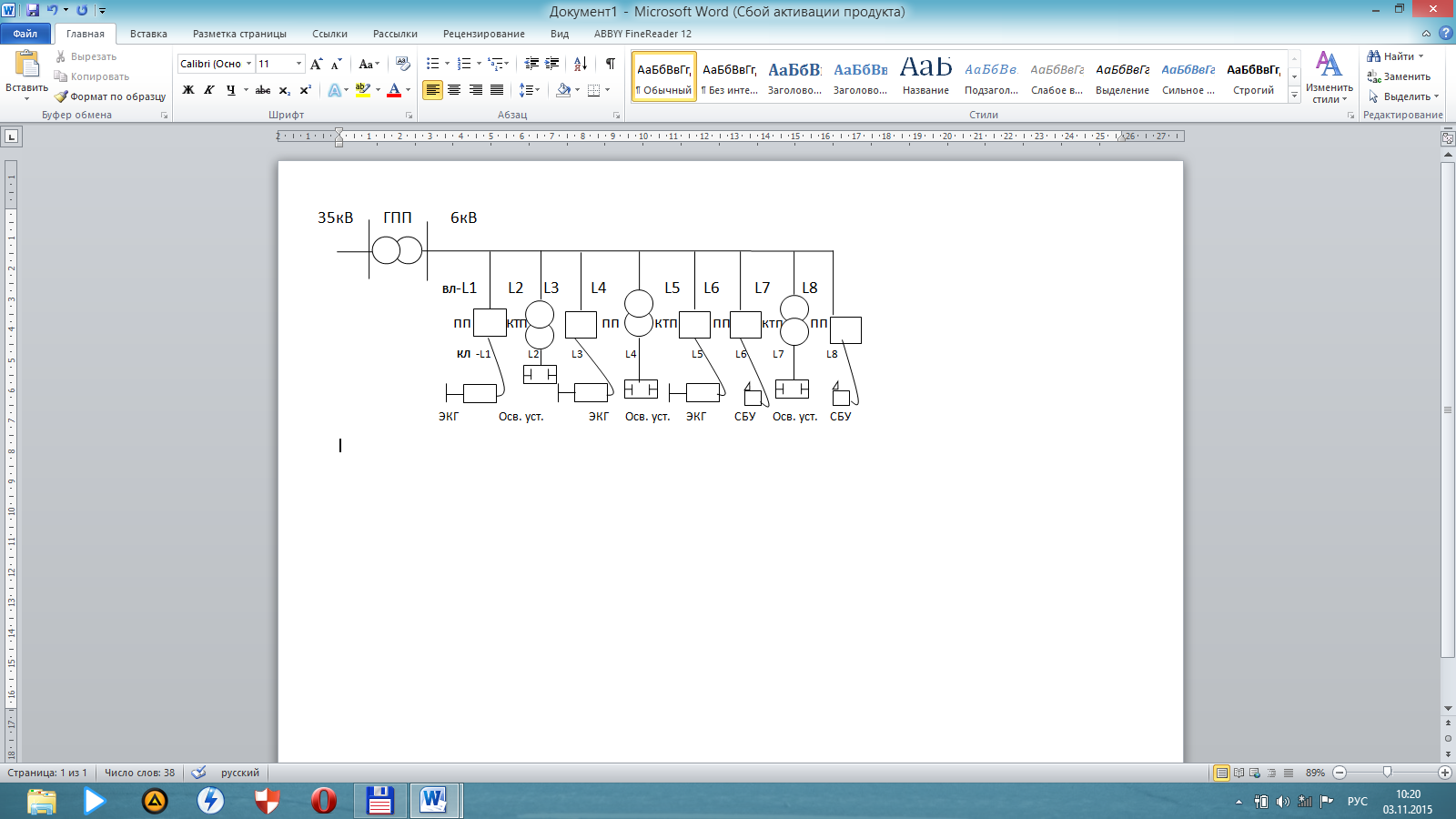 Рис.1. Электрическая однолинейная схема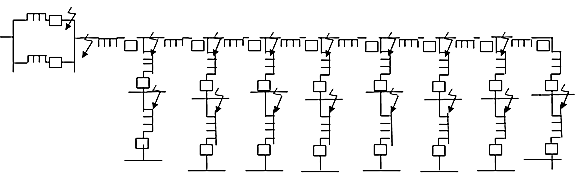 Рис. 2. Схема замещенияПолученные результаты расчётов рекомендуется свести в таблицу:Таблица 202.12. Расчёт токов короткого замыкания в сетях напряжением ниже 1000 ВОпределение величины тока КЗ в сетях напряжением до 1000 В , как и в сетях выше 1000 В, сводится в основном к расчёту сопротивлений  элементов короткозамкнутой цепи.Особенность расчёта сопротивления короткозамкнутой  цепи напряжением до 1000В – учёт как реактивных, так и активных сопротивлений переходных контактов цепи.В случае питания электрических сетей от понижающих трансформаторов при расчёте тока КЗ следует исходить из условия, что подведённое к трансформатору напряжение неизменно и равно его номинальному значению.Это условие соблюдается практически всегда, если мощности питающей системы по крайней мере в 50 раз больше мощности силового трансформатора, питающего сеть напряжением до 1000 В. Это характерно для карьерных сетей получающих питание от мощной районной энергосистемы.Расчёт токов КЗ начинают с вычерчивания расчётной схемы и схемы замещения электрической цепи от шин высокого напряжения участковой понижающей подстанции до точек КЗ, в которых нужно определить величины токов КЗ.Далее определяют активные и индуктивные сопротивления отдельных элементов короткозамкнутой цепи в Омах, результирующие сопротивления Rрез и хрез до нужной точки КЗ. Определяют величины токов  для трёхфазного и двухфазного к.з.  для каждой точки: ,                                       (48) ,                                          (49)где –среднее номинальное напряжение сети (133, 230, 400, 690 В);  – результирующее (суммарное) активное сопротивление всех элементов до точки КЗ, Ом;  – результирующее индуктивное сопротивление всех элементов цепи до точки КЗ, Ом.Активное сопротивление Ом силового трансформатора находят по формуле ,                                             (50)где Δ – нагрузочные потери в меди трансформатора, приводимые в каталожных данных трансформаторов, кВт; – номинальный ток вторичной обмотки трансформатора, А.Если ток не дан в паспортных данных трансформатора, то его определяют по формуле,где .∙где  напряжение КЗ принимают по паспортным данным трансформатора (обычно );  – среднее номинальное напряжение для принятой основной ступени трансформации, кВ;  – номинальная мощность трансформатора, МВА.Активное сопротивление и индуктивное сопротивление  кабельных линий определяется по формулам:                                                (51),                                           (52)где  – удельное активное и индуктивное сопротивление токопроводящей жилы Ом/км; L – длина кабельной линий, м; Ударный ток и действующее значение полного тока трёхфазного КЗ в сети до 1000В приближённо можно определить для каждой точки  по формулам: ,                                             (53) ,                                                  (54)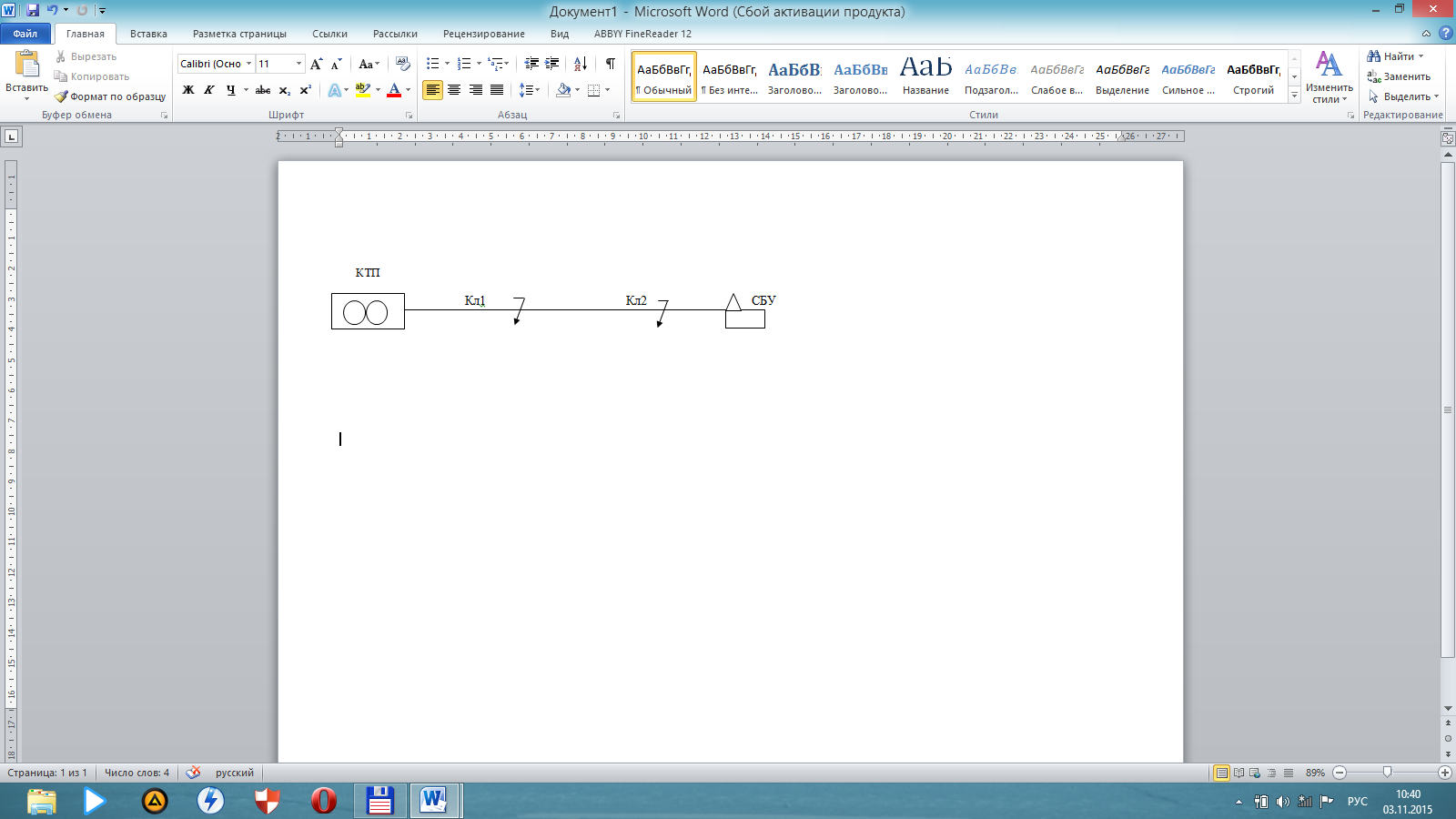 Рис. 3 Однолинейная  электрическая  схема бурового станка.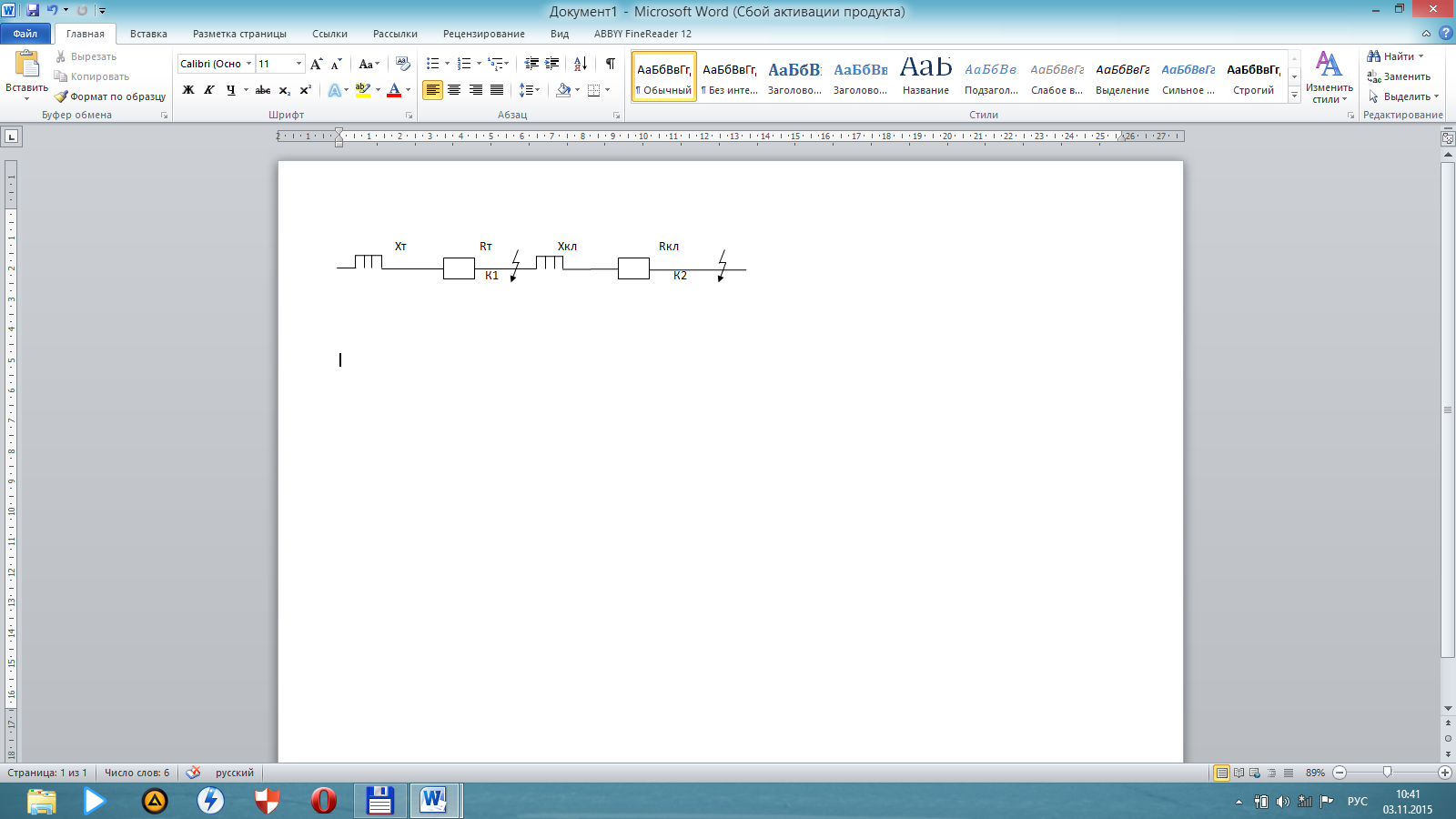 Рис. 4. Схема замещенияПолученные результаты расчётов рекомендуется свести в таблицу:Таблица 21Результаты  расчётов2.13. Электрическая защита карьерных воздушных и кабельных линий электропередачи и  силовых трансформаторовКарьерные распределительные воздушные и кабельные линии работают в тяжёлых условиях и больше, чем другие элементы сети, подвержены повреждениям от воздействия взрывных работ, атмосферных осадков  и запылённости, а так же частой переноски. Экскаваторные кабели, кроме того, испытывают механические воздействия от постоянного волочения их по почве.Для радиальных и одиночных магистральных  карьерных распределительных линий должна предусматриваться максимальная токовая защита  от коротких замыканий и перегрузок, а так же от однофазных замыканий на землю.Для одиночной воздушной линии  максимальная токовая защита отстраивается от максимального тока линии и должна надёжно срабатывать  при КЗ на всем протяжении защищаемой линии, ток срабатывания реле определиться по формуле ,                                                       (55)где  – максимальный ток нагрузки при наиболее тяжёлом режиме работы линий, А; – коэффициент надёжности (=1,1÷1,2);  - коэффициент возврата реле; – коэффициент трансформации трансформатора тока.Для защиты кабельных линий, на которых возможны по режиму  работы систематические перегрузки, рекомендуется применять максимально токовую защиту, которая отстраивается  от максимального допустимого тока нагрузки линии и ток срабатывания определяется по формуле ,                                               (56)где = 1,2÷1,4 – коэффициент надёжности.Для трансформаторов должны предусматриваться  релейная защита  от различных видов повреждений и ненормальных режимов работы.Силовые трансформаторы защищаются:Токовой отсечкой без выдержки времени, устанавливаемой со стороны питания и действующей на отключение: ,                                                  (57)где  – ток срабатывания реле, А;  – номинальный ток трансформатора, А;  – коэффициент надёжности  1,25÷1,5;  – коэффициент трансформации трансформатора тока.Максимальной токовой защитой с пуском или без пуска минимального напряжения, действующей на отклонение:,                                                (58)где ;  – коэффициент возврата = 0,85.Максимальной токовой защитой в одной фазе от перегруза, действующей на сигнал, а для подстанций без обслуживающего персонала на разгрузку или отключения ,                                              (59)где ;Рассмотрим, как выполняется максимальная токовая защита.Максимальную токовую защиту выполняют с помощью плавких предохранителей или максимальных реле тока.В электроустановках напряжением до 1000 В наибольшее распространение получили предохранители типа ПР (разборный без наполнителя) НПН (с наполнителем неразборный), ПН (с наполнителем неразборный).Предохранители характеризуются следующими параметрами: номинальный ток предохранителя ; номинальный ток плавкой вставки ; предельно отключаемый ток ; номинальное напряжение предохранителя .Номинальное напряжение предохранителей и их вставок должно соответствовать номинальному напряжению сети:Предельно отключаемый ток плавкой ставки, т.е. ток, который предохранитель способен разорвать (отключить), должен быть равен или большее максимального расчётного тока КЗ,  проходящего через защищаемый предохранителем участок.Номинальный ток плавкой вставки  выбирают в зависимости от характера нагрузки. Для одиночных асинхронных электродвигателей с короткозамкнутым ротором ток плавкой вставки определяется по формуле ,                                  (60)где  – номинальный пусковой ток двигателя,  А;  - коэффициент отстройки от пускового тока. Для лёгких, т.е. редких  с малой ( 2-3 с) длительностью разгона условий пуска значение этого коэффициента принимают равным 2,5, а для тяжёлых, т.е. частых с большой (10 с)  длительностью разгона от 1,6 до 2.Выбранное по условию значение номинального тока плавкой вставки  принимают ближайшее большее по шкале значение стандартных номинальных токов.Для двигателей с фазным ротором постоянного тока  и осветительных нагрузок номинальный ток плавкой ставки определяют по формуле ,                                 (61)Если предохранители используют для защиты  нескольких электроприёмников, то ток плавкой вставки определяют по выражению ,                      (62)где  – номинальный пусковой ток наиболее мощного двигателя, А;   – суммарный номинальный ток все остальных электроприёмников, питаемых от магистрального кабеля, А.Для обеспечения надёжной защиты электродвигателей и сети освещения выбранная плавкая ставка должна удовлетворять условию ,                                        (63)где  – номинальный ток двухфазного КЗ в конце защищаемого участка сети, при котором обеспечивается надёжное и своевременное срабатывание плавкой вставки, А; К – кратность тока КЗ по отношению к номинальному току плавкой вставки.Значение  К принимается: не менее 3 – для двухфазного тока КЗ в сетях с изолированной нейтралью; от 4 до 7 – в рудничных сетях.Наряду с предохранителями большое распространение в сетях напряжением до 1000 В для защиты от КЗ и перегрузок получили автоматические выключатели (автоматы) с встроенными в них  различными реле защиты прямого действия  - расцепителями (электромагнитными, тепловыми и минимального напряжения).Автоматы, используемые для защиты асинхронных двигателей, сети освещения, выбираются по номинальному напряжению и току: , ,где  – номинальное напряжение сети, В;  – номинальный ток двигателя, А.Уставку по току  максимального реле автоматических выключателей, которые защищают  магистраль, питающую электродвигатели с короткозамкнутым ротором, определяют по формуле ,                              (64)где  – номинальный пусковой ток  наиболее мощного электродвигателя, А; – сумма номинальных токов всех остальных потребителей, питающихся от данной магистрали, А.При выборе токовой уставки для защиты одиночного асинхронного двигателя с короткозамкнутым ротором, часть формулы (64)  не используют.Ток уставки электромагнитного расцепителя для защиты двигателей  с фазным ротором находят по условию ,                                      (65)Чувствительность защиты обеспечивается, если кратность тока КЗ будет не менее 1,5 ,                                              (66)где  – расчётный ток двухфазного КЗ в конце защищаемой цепи, кА.В работе необходимо рассчитать  токи срабатывания принятой защиты.2.14 Устройство и расчёт защитного заземления на участкеДля обеспечения безопасности людей от поражения электрическим током металлические части  карьерных установок и корпуса электрооборудования не находящееся в нормальном режиме под напряжением, должны быть заземлены  (т.е подключены к специально сооруженным заземляющим устройствам). Заземлению подлежат: корпуса экскаватора, буровых станков, корпуса трансформаторов, коммутационных аппаратов, светильников, вторичные обмотки измерительных трансформаторов, приводы электрических аппаратов; каркасы щитов управления; распределительных щитов, шкафов; металлические конструкции передвижных комплектных трансформаторных подстанций и КРУ металлические корпуса кабельных муфт. При выполнении этого раздела студент должен  описать устройство заземления на участке, классификацию заземляющих сетей и определить общее сопротивление заземляющего контура. Величина сопротивления заземляющего контура не должна превышать 4 Ом.При расчёте карьерной сети заземления определяют основные параметры заземлителей и заземляющих проводов.Определяем  емкостный ток однофазного замыкания на землю по формулеIк.з. =                                           (67)где Uл – линейное напряжение сети, кВ;       LВ, LК – общая длина электрических связанных между собой кабельных и воздушных линий, м.Определяем общее сопротивление сети заземления по формуле ,                                           (68)где  – допустимое напряжение прикосновения, равное 40В; =1 коэффициент прикосновения, учитывающий отношение  к полному напряжению заземляющей системы относительно земли; Iк.з. – наибольший возможный ток утечки на землю, А.Общее сопротивление заземления складывается из сопротивления заземлителя  и сопротивления заземляющего провода: ,                                            (69)Для определения сопротивления растеканию тока () необходимо воспользоваться  расчётными формулами, зависящими от конструкции заземлителя и его расположения.Сопротивление растеканию тока трубчатого или стержневого заземлителя  (электрода) рекомендуется определить по формуле ,                         (70)где  – сопротивление растеканию тока электрода, Ом;  – среднее удельное сопротивление грунта, Ом∙см.  Если значение  в задании отсутствует, то его принять по таблице 22; L–длина трубы (стержня)  м (2.5-3м.); d - диаметр трубы (стержня) (3-5 см.), см; h – глубина расположения середины электрода от поверхности земли, м  (h = +50); К- сезонный коэффициент для климатической зоны (К=1.65-для 1-вой климатической зоны).Таблица 22Удельное сопротивление грунтовСопротивление  растеканию тока для соединительной полосы: ,                              (71)где  – сопротивление полосы, Ом; в – ширина полосы, м ( для круглой стали в = 2d), м; h– расстояние  от поверхности земли до середины заглубления полосы, м.Если в расчётах общее сопротивление заземляющей сети  получается более 4 Ом, в, то в дальнейших расчётах  необходимо принимать  = 4 Ом.Сопротивление центрального заземлителя контура рекомендуется рассчитывать из условия   = 4 Ом, так как контур является общим для сетей до и выше 1000 В. ,                           (72)где  – сопротивление заземляющего контура, Ом;  - сопротивление заземляющих магистральных проводов, Ом/км; – сопротивление заземляющей жилы кабеля экскаватора, бурового станка, Ом.,                                        (74)где  – удельное сопротивление заземляющего провода, Ом/км;  – длина провода (линии), км;                                        (75)где  – сопротивление гибкого кабеля, Ом; - длина гибкого кабеля, м; удельное сопротивление заземляющей жилы кабеля, Ом/км;   Далее определяем число электродов заземляющего контура,                                             (76)Полное сопротивление центрального заземлителя контура определяется по формуле ,                                         (77)где  – сопротивление контура, Ом;  – сопротивление соединительной полосы, Ом;  – коэффициенты использования электродов (принимаемые по таблице 23);  – коэффициенты использования соединительной полосы (принимаемые по таблице 24).Таблица 23  Коэффициент использования вертикальных электродов из угловой стали или труб, размещенных в ряд (без учета влияния полосы связи)Таблица 24 Коэффициент использования соединительной полосы в контуре электродов из угловой стали или трубОбщее сопротивление заземляющего устройства в наиболее удалённой точке  определяется по следующей формуле ,                                   (78)Полученное значение общего сопротивления заземляющего устройства должно удовлетворять следующему условию2.15. Техника безопасности при эксплуатации, ремонте и монтаже электрооборудования участка карьераВ данном разделе студент должен указать: требование техники безопасности  при эксплуатации электроустановок, освещение в карьере; основные мероприятия, проводимые для безопасного ремонта  и монтажа электрооборудования.2.16. ЗаключениеВ данном разделе студент должен привести основные результаты и дать краткий анализ по проделанной курсовой работе  на тему: «Проект электроснабжения участка карьера (разреза)».2.17. Список использованной литературыВ данном разделе необходимо указать сведения о книгах (учебники, справочники, монографии и др.), которыми студент пользовался при выполнении работы.Приложение Вариант № 1« Проект электроснабжения участка № 1 карьера «Учебный»»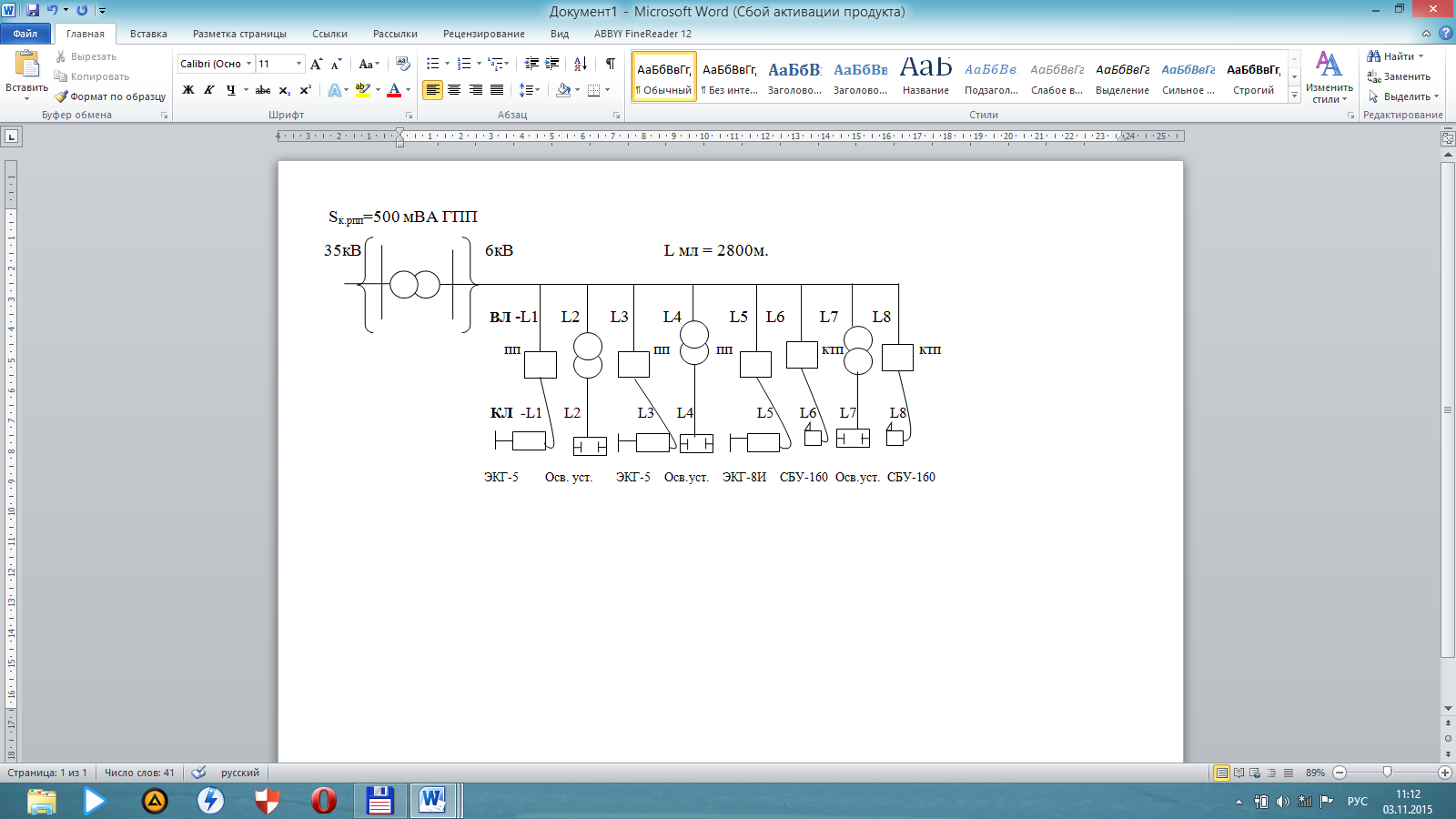 Схема электроснабжения участка № 1.Расстояния магистральной линии между экскаваторами, буровыми станками и осветительными установками принять равным 350 м.продолжение Приложения Вариант № 2« Проект электроснабжения участка № 2 карьера «Учебный»»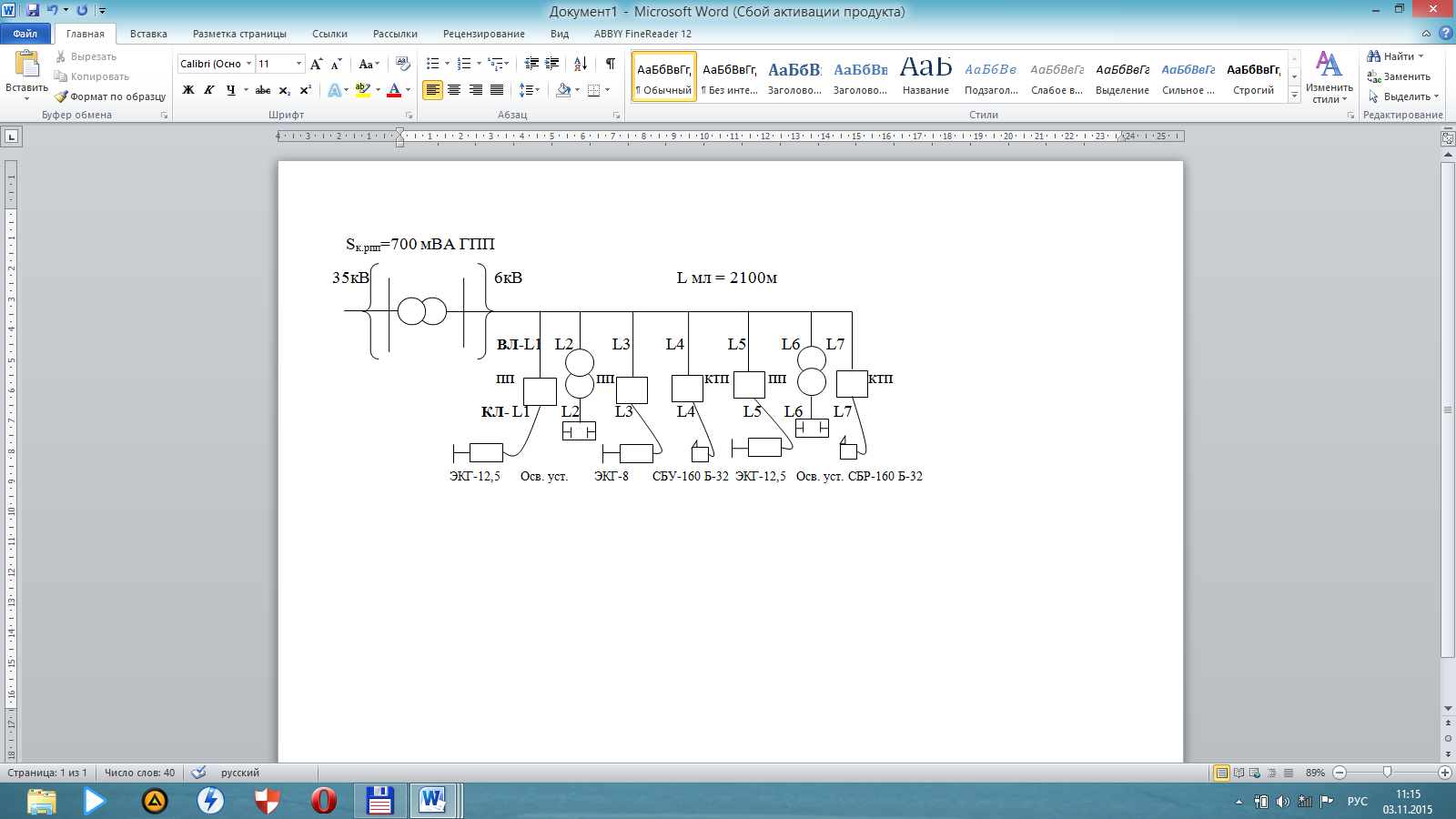 Схема электроснабжения участка № 2Расстояния магистральной линии между экскаваторами, буровыми станками и осветительными установками принять равным 300 м.продолжение ПриложенияВариант № 3« Проект электроснабжения участка № 3 карьера «Учебный»»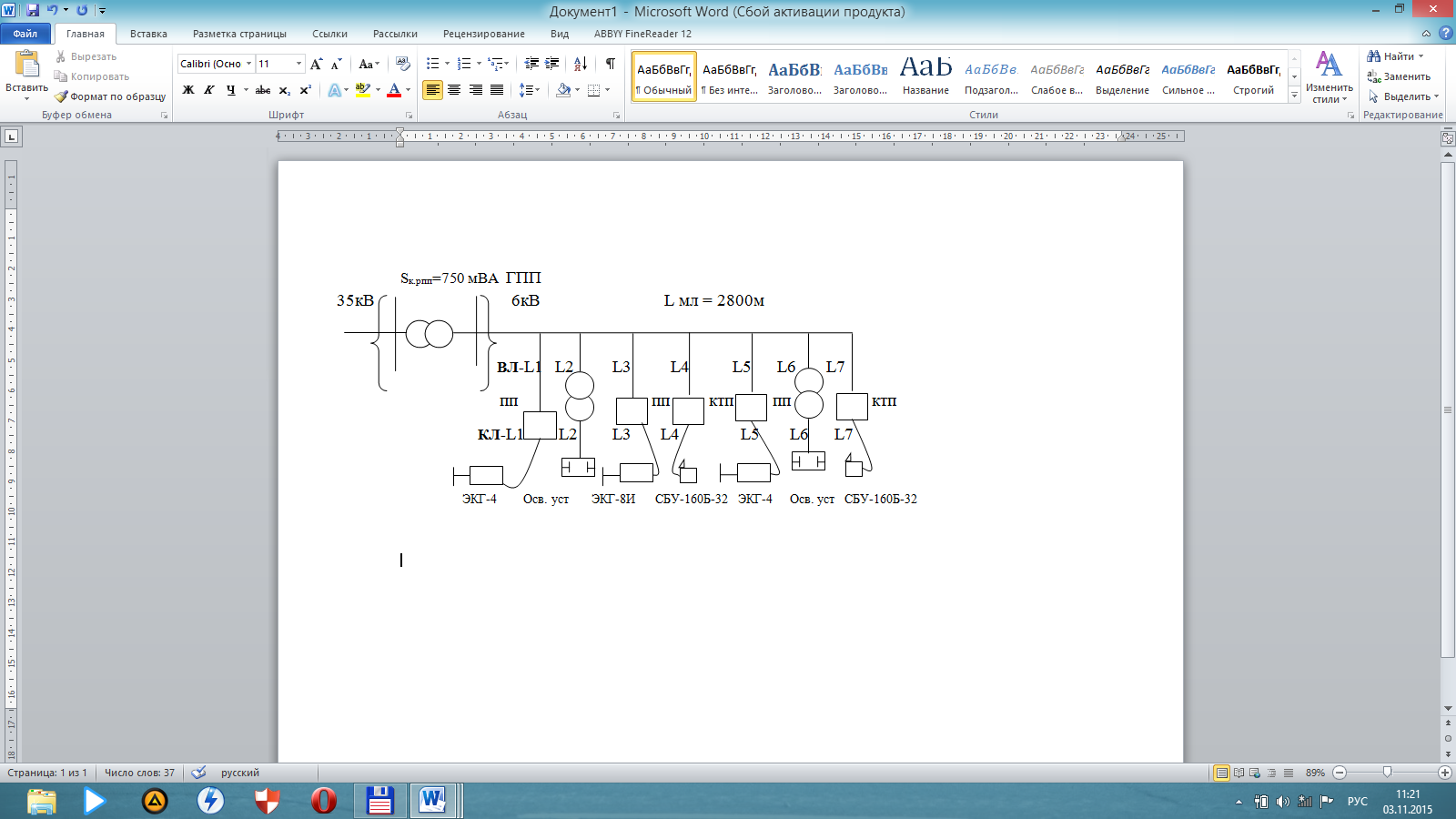 Схема электроснабжения участка № 3.Расстояния магистральной линии между экскаваторами, буровыми станками и осветительными установками принять равным 400 м.продолжение ПриложенияВариант № 4« Проект электроснабжения участка № 4 карьера «Учебный»»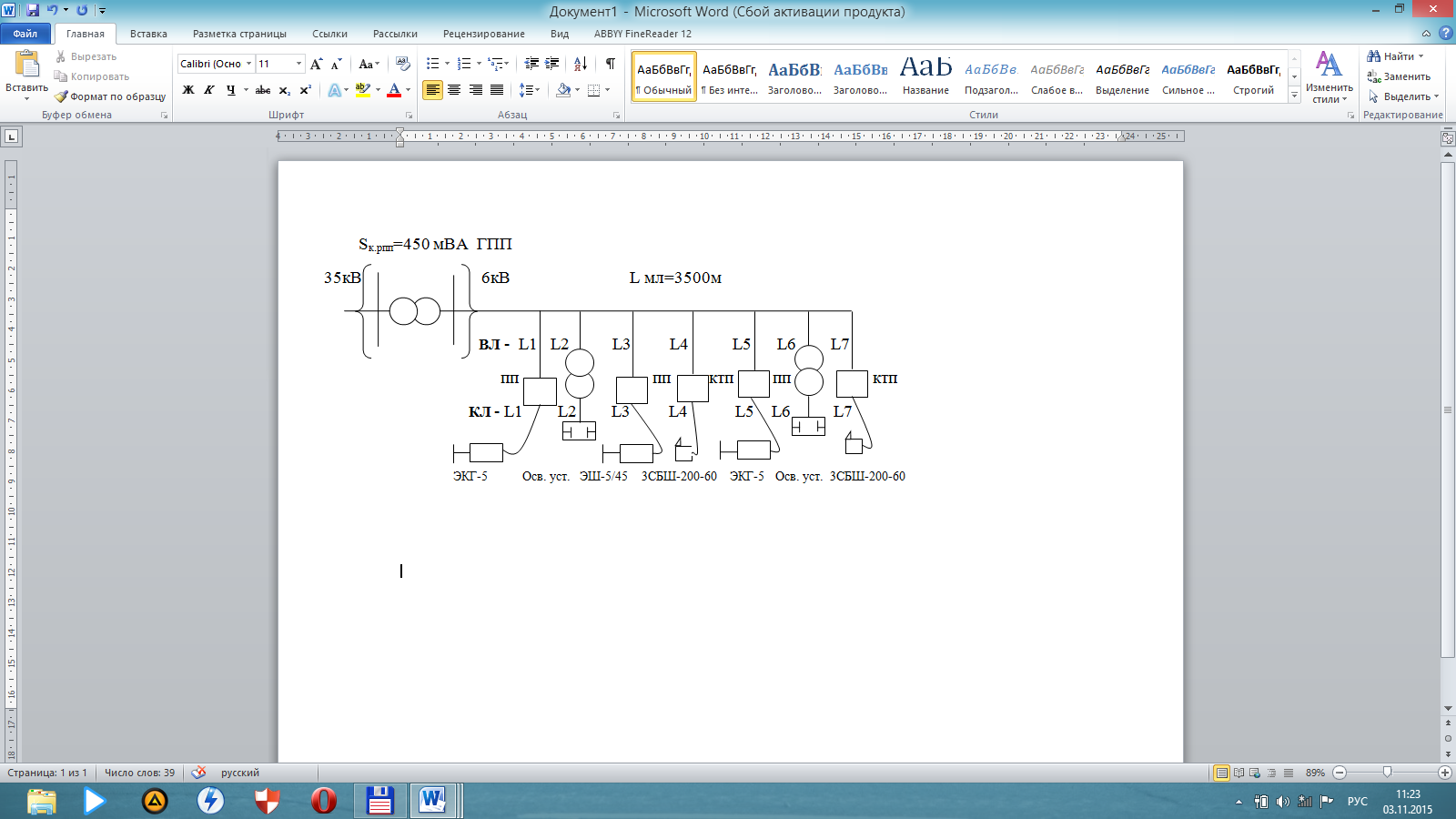 Схема электроснабжения участка № 4.Расстояния магистральной линии между экскаваторами, буровыми станками и осветительными установками принять равным 500 м.продолжение ПриложенияВариант № 5« Проект электроснабжения участка № 5 карьера «Учебный»»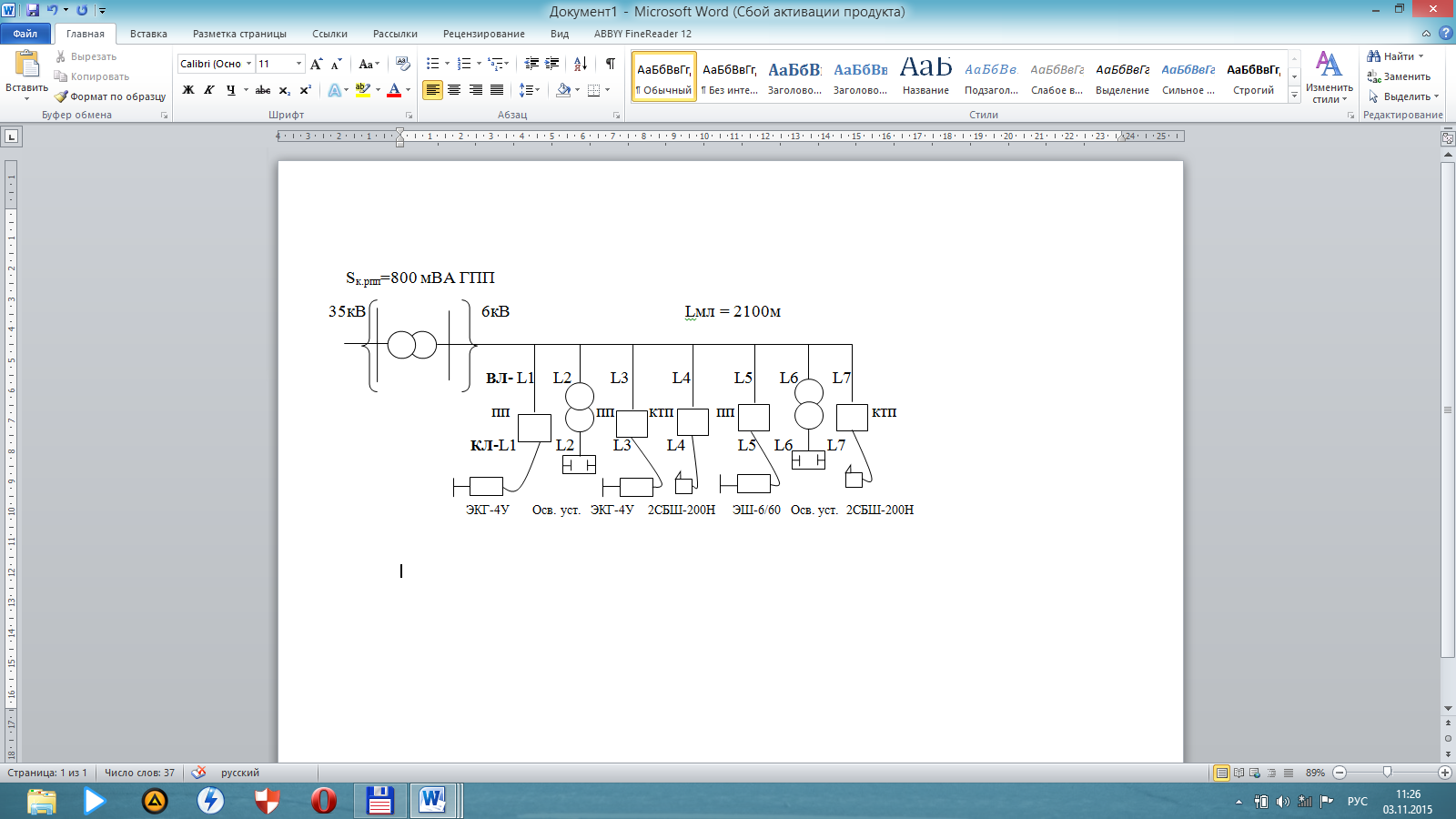 Схема электроснабжения участка № 5.Расстояния магистральной линии между экскаваторами, буровыми станками и осветительными установками принять равным 300 м.продолжение ПриложенияВариант № 6« Проект электроснабжения участка № 6 карьера «Учебный»»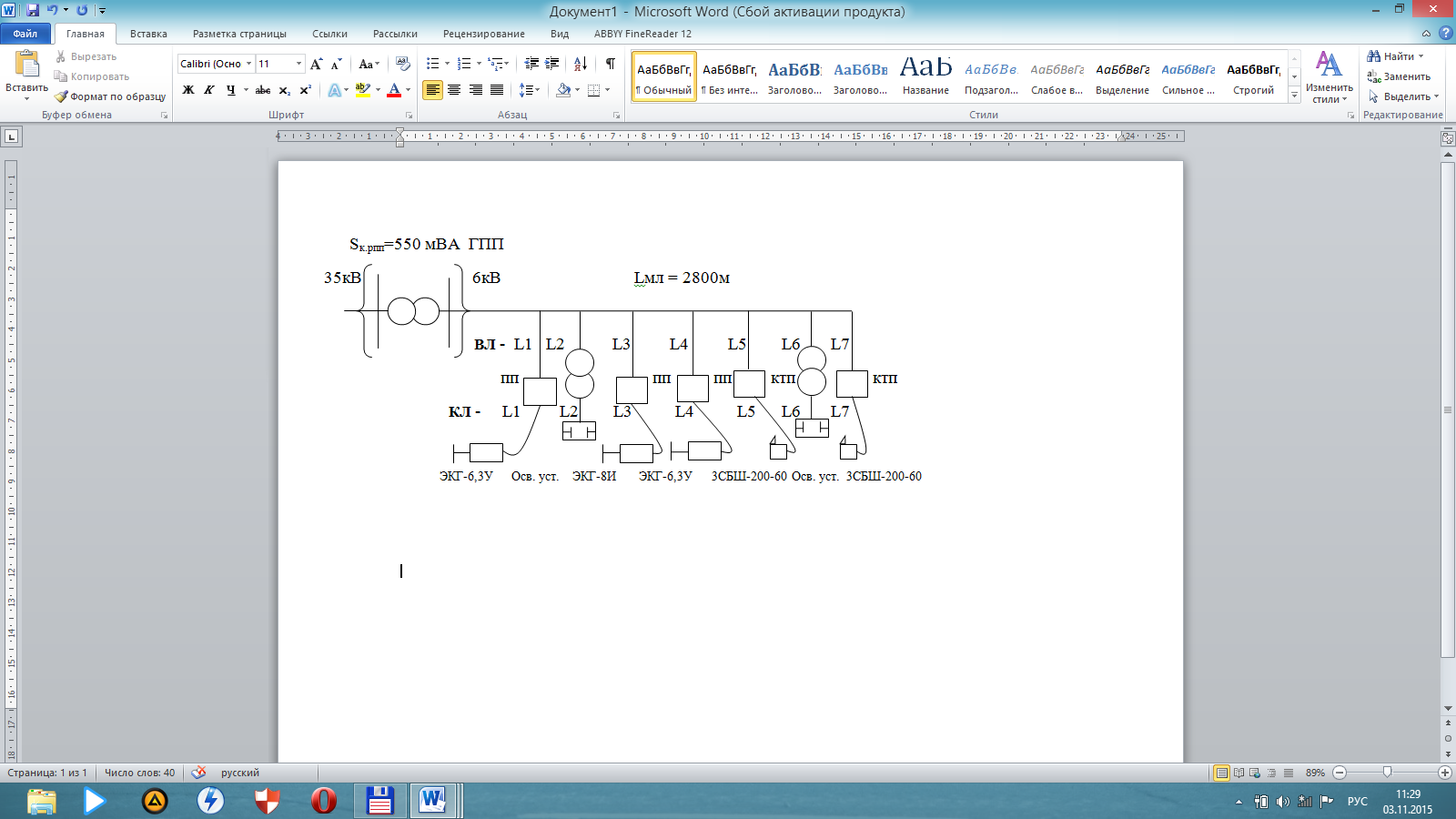 Схема электроснабжения участка № 6.Расстояния магистральной линии между экскаваторами, буровыми станками и осветительными установками принять равным 400 м.продолжение ПриложенияВариант № 7« Проект электроснабжения участка № 7 карьера «Учебный»»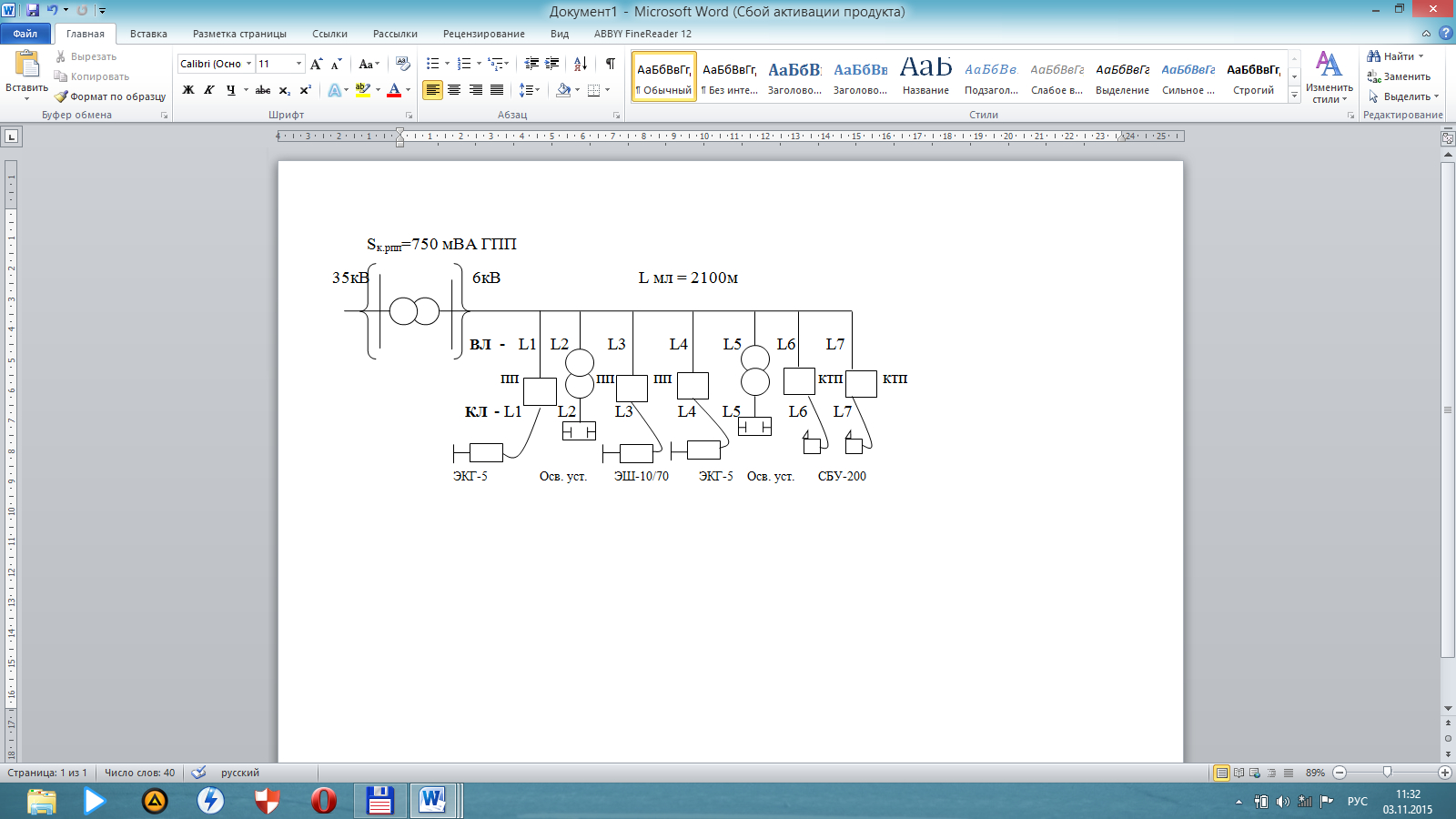 Схема электроснабжения участка № 7.Расстояния магистральной линии между экскаваторами, буровыми станками и осветительными установками принять равным 300 м.продолжение ПриложенияВариант № 8« Проект электроснабжения участка № 8 карьера «Учебный»»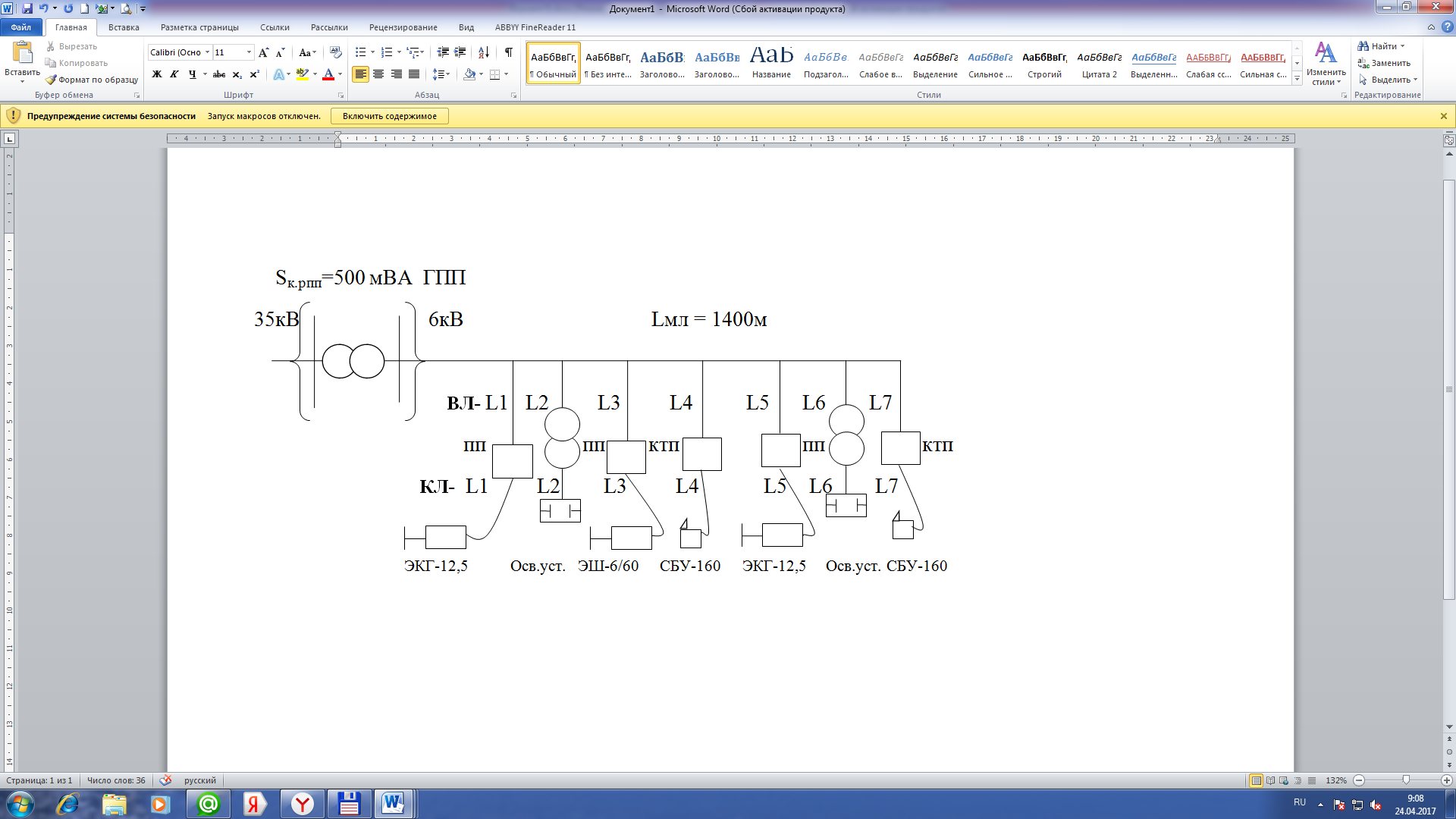 Схема электроснабжения участка № 8.Расстояния магистральной линии между экскаваторами, буровыми станками и осветительными установками принять равным 200 м.продолжение ПриложенияВариант № 9« Проект электроснабжения участка № 9 карьера «Учебный»»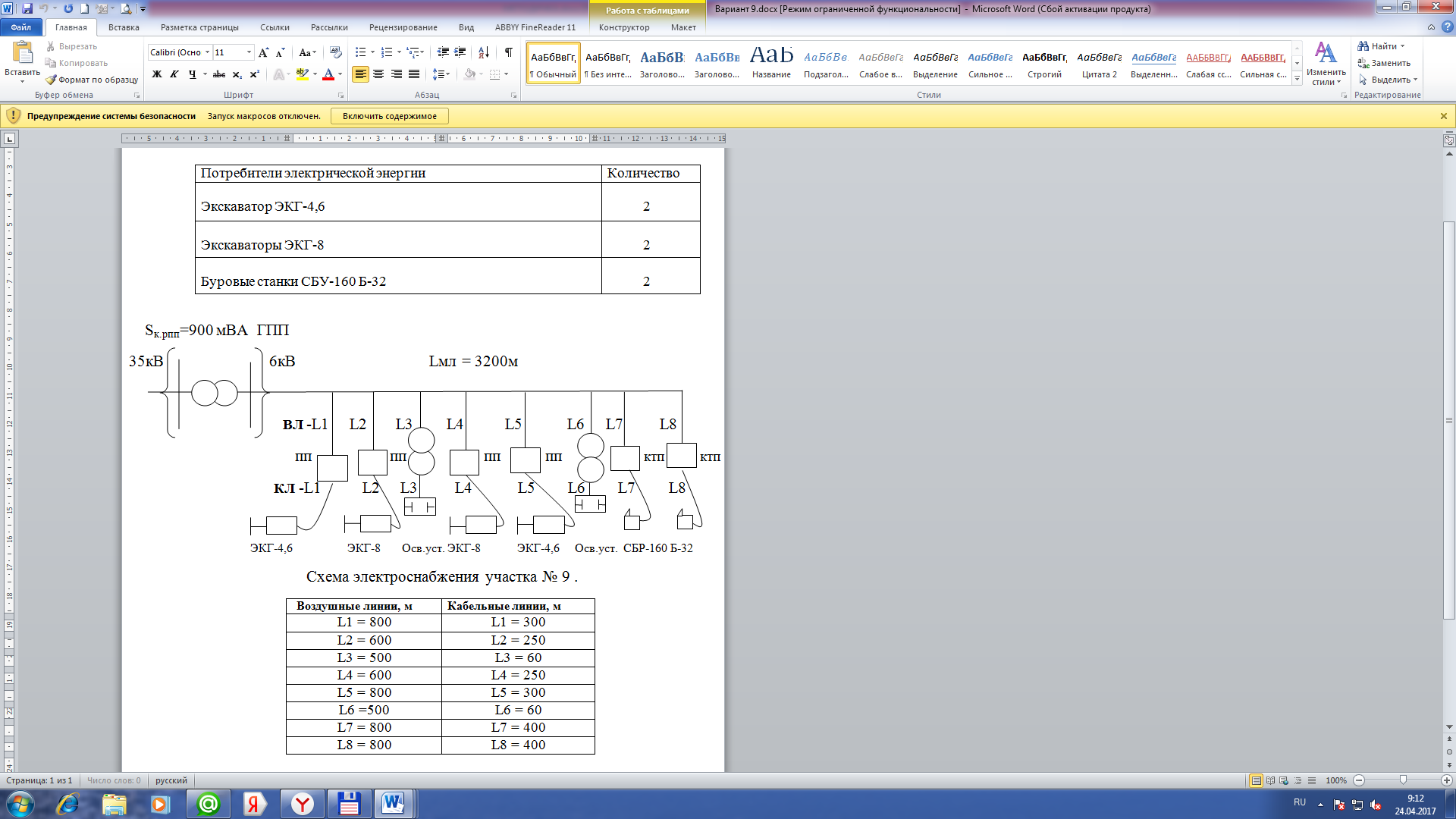 Схема электроснабжения участка № 9 .Расстояния магистральной линии между экскаваторами, буровыми станками и осветительными установками принять равным 400 м.продолжение ПриложенияВариант № 10« Проект электроснабжения участка № 10 карьера «Учебный»»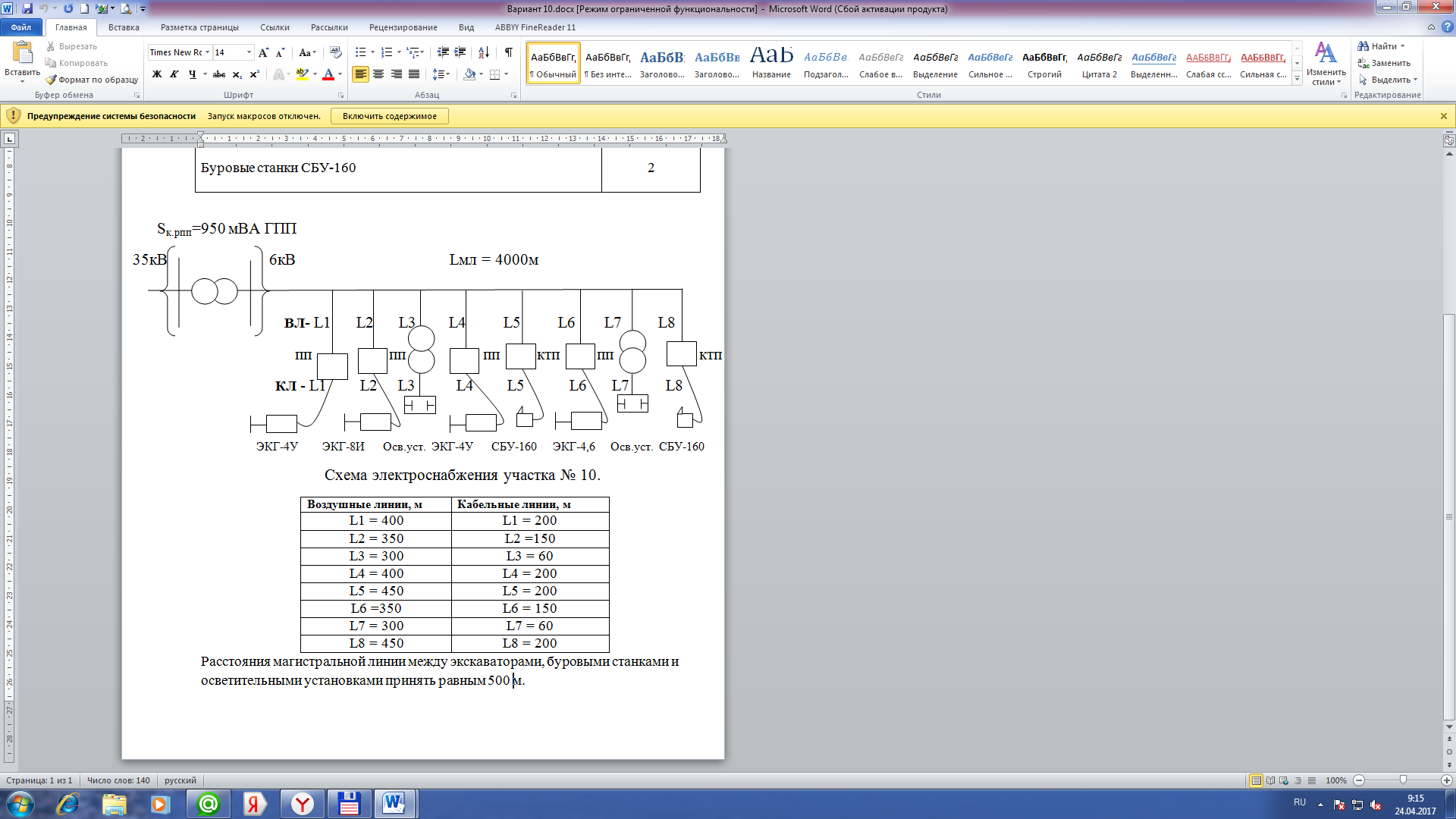 Схема электроснабжения участка № 10.Расстояния магистральной линии между экскаваторами, буровыми станками и осветительными установками принять равным 500 м.продолжение ПриложенияВариант № 11« Проект электроснабжения участка № 11 карьера «Учебный»»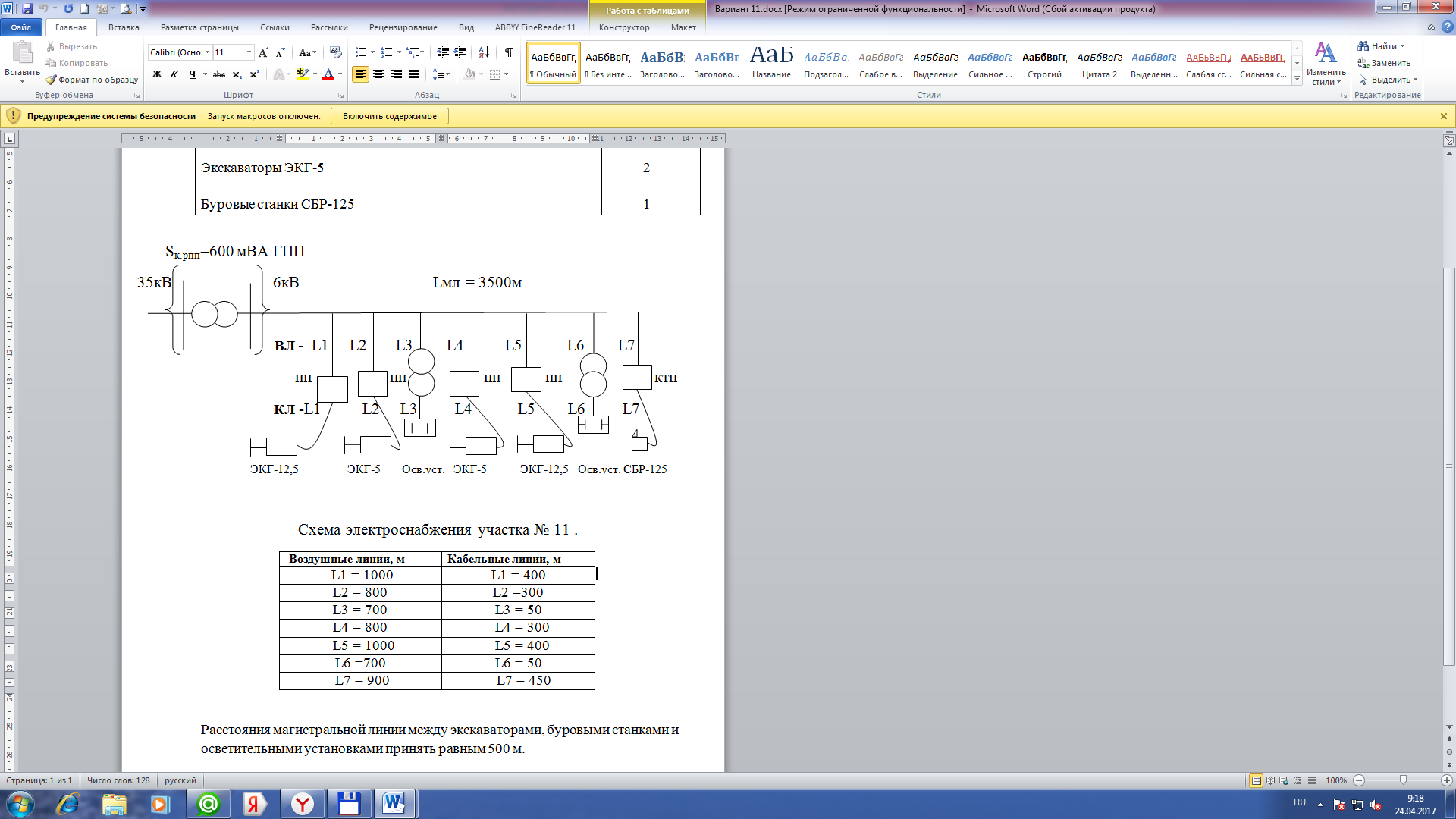 Схема электроснабжения участка № 11 .Расстояния магистральной линии между экскаваторами, буровыми станками и осветительными установками принять равным 500 м.продолжение ПриложенияВариант № 12« Проект электроснабжения участка № 12 карьера «Учебный»»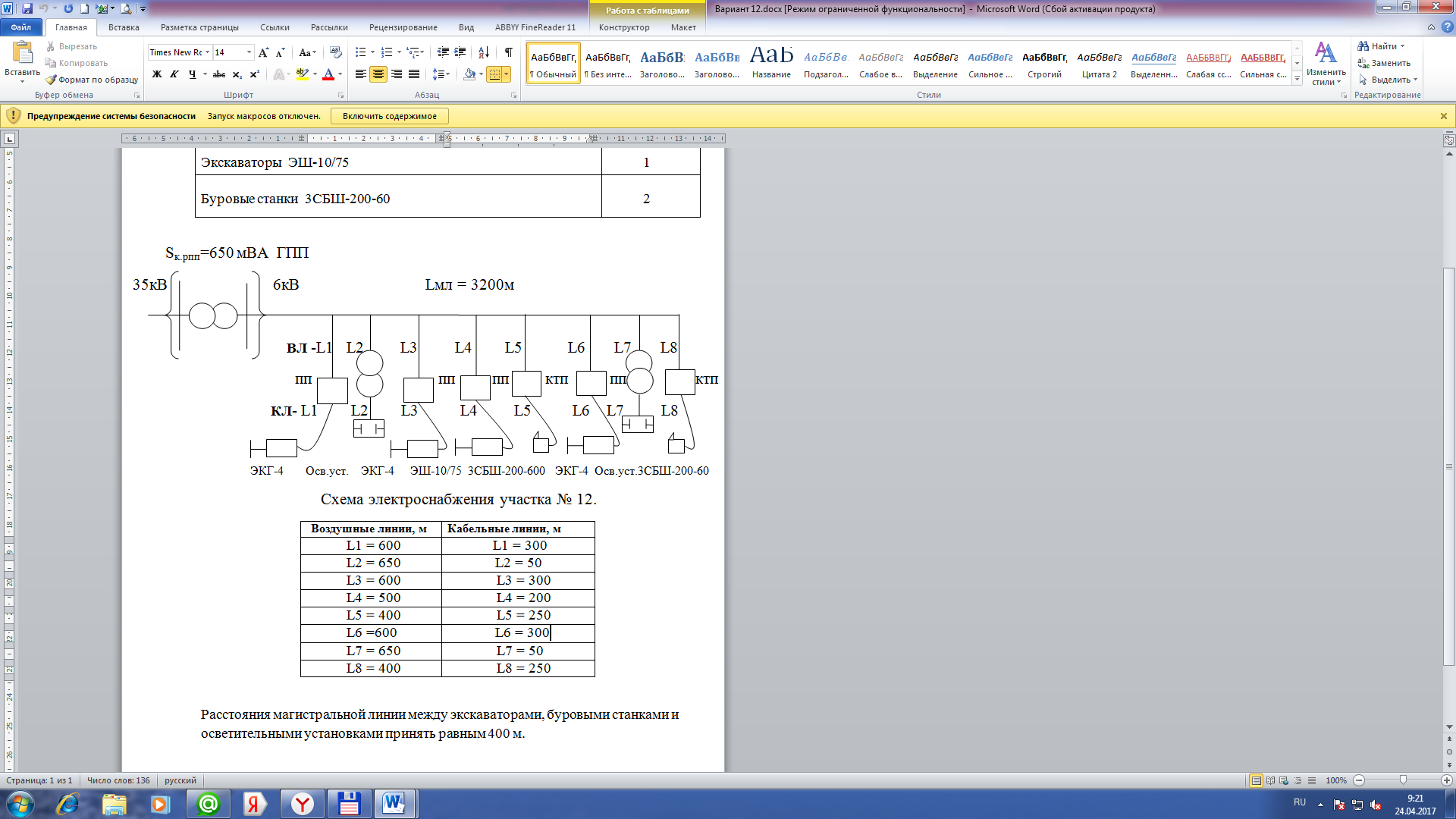 Схема электроснабжения участка № 12.Расстояния магистральной линии между экскаваторами, буровыми станками и осветительными установками принять равным 400 м.продолжение ПриложенияВариант № 13« Проект электроснабжения участка № 13 карьера «Учебный»»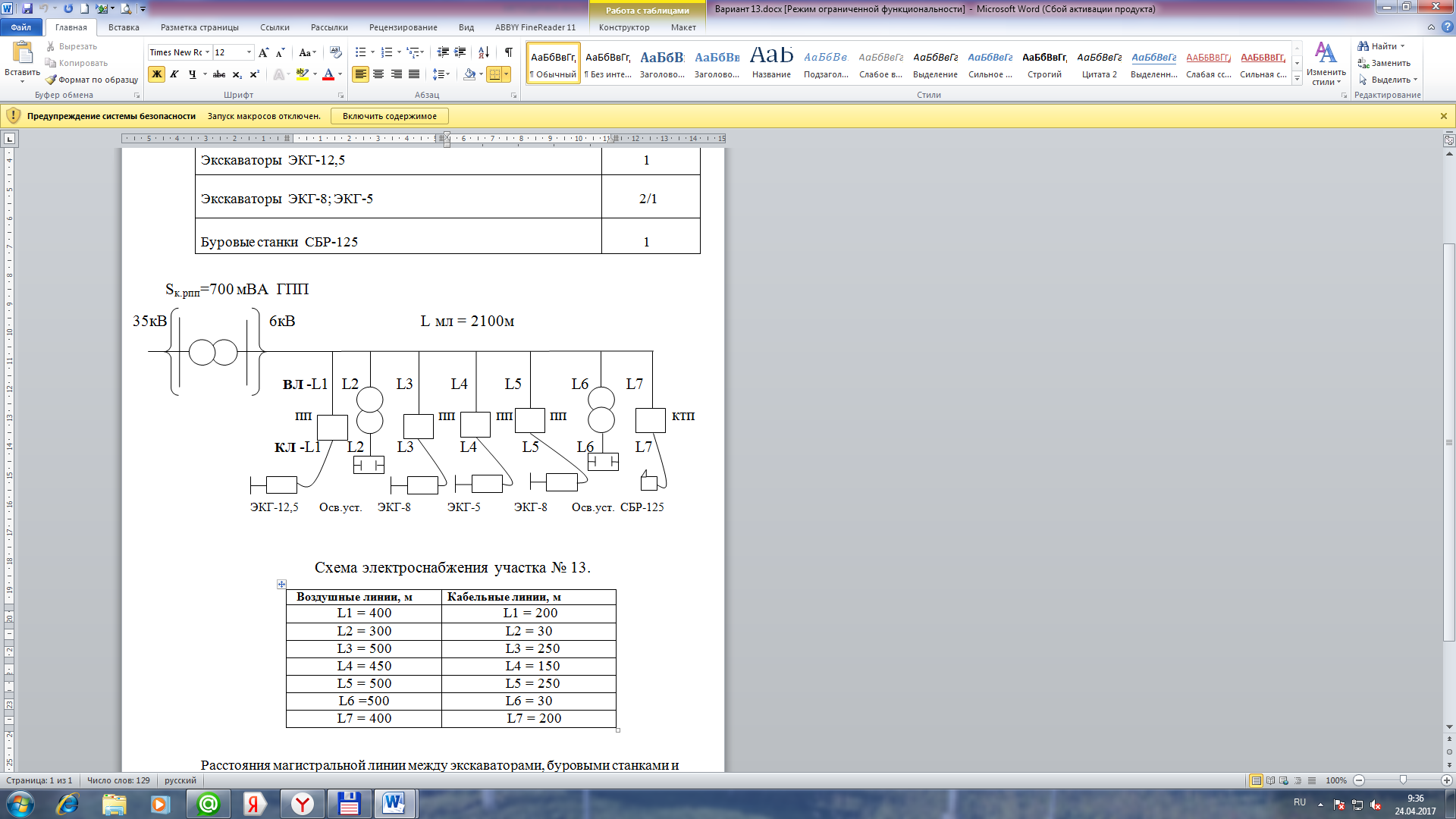 Схема электроснабжения участка № 13.Расстояния магистральной линии между экскаваторами, буровыми станками и осветительными установками принять равным 300 м.продолжение ПриложенияВариант № 14« Проект электроснабжения участка № 14 карьера «Учебный»»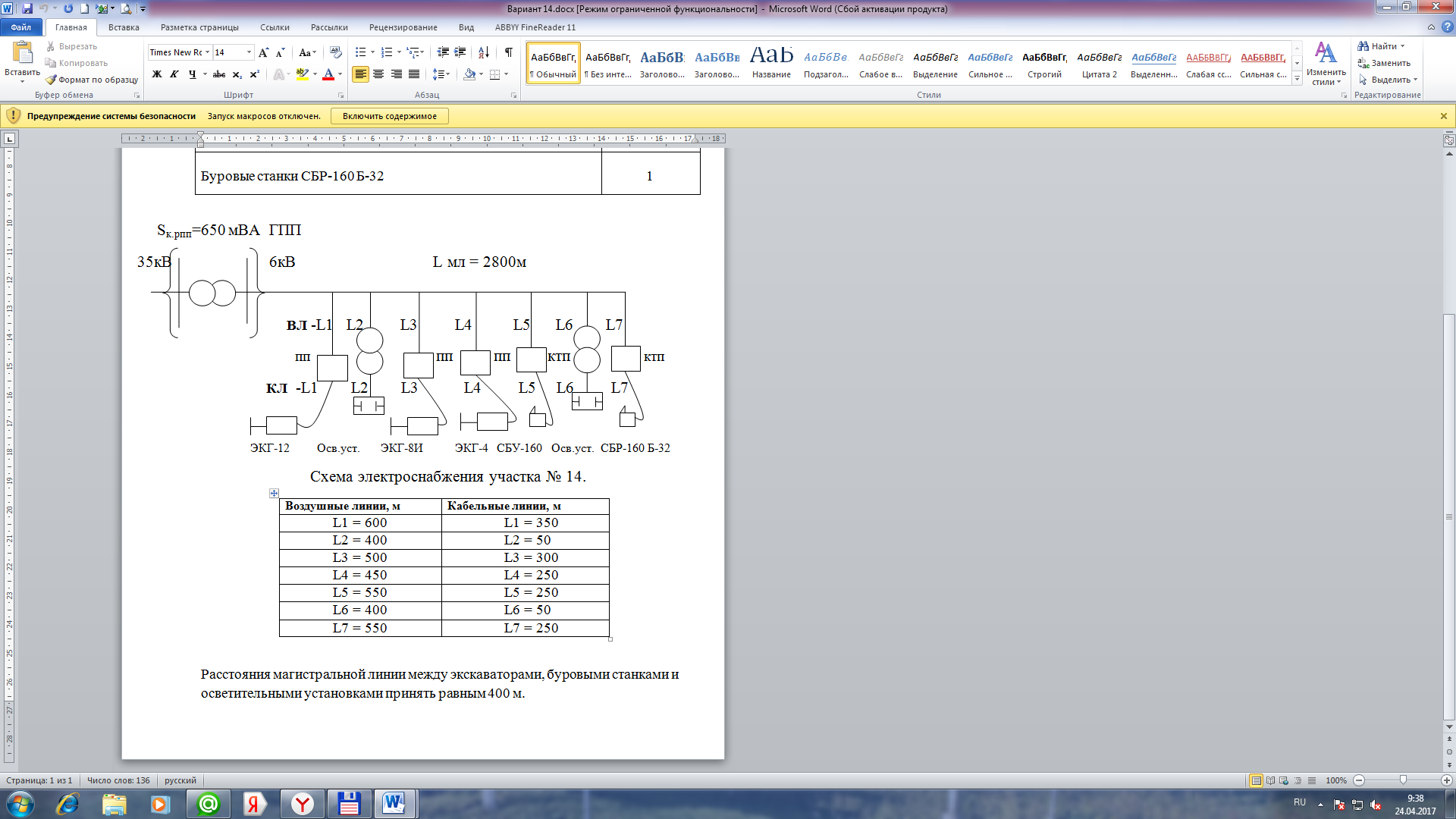 Схема электроснабжения участка № 14.Расстояния магистральной линии между экскаваторами, буровыми станками и осветительными установками принять равным 400 м.продолжение ПриложенияВариант № 15« Проект электроснабжения участка № 15 карьера «Учебный»»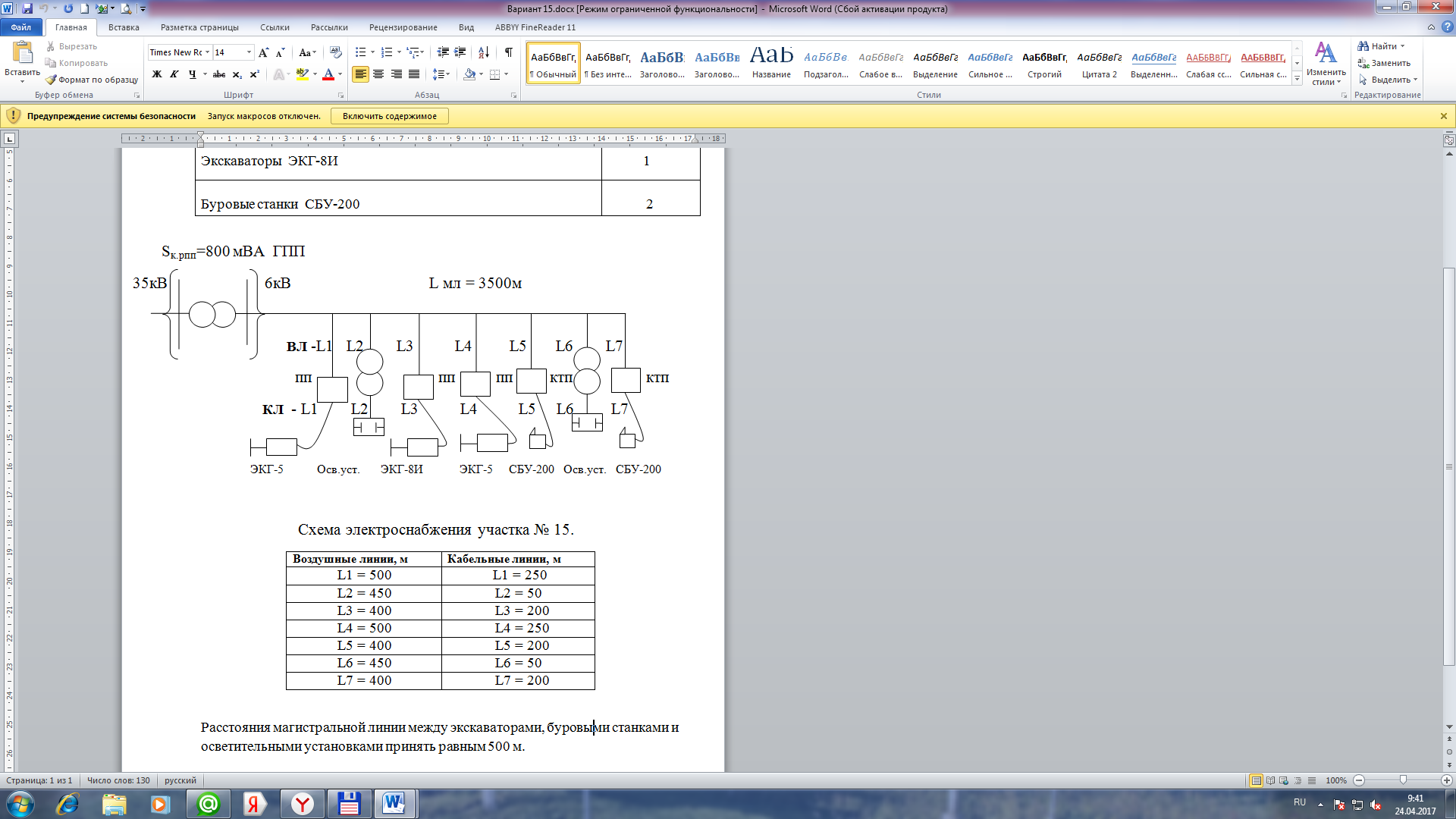 Схема электроснабжения участка № 15.Расстояния магистральной линии между экскаваторами, буровыми станками и осветительными установками принять равным 500 м.продолжение ПриложенияВариант № 16« Проект электроснабжения участка № 16 карьера «Учебный»»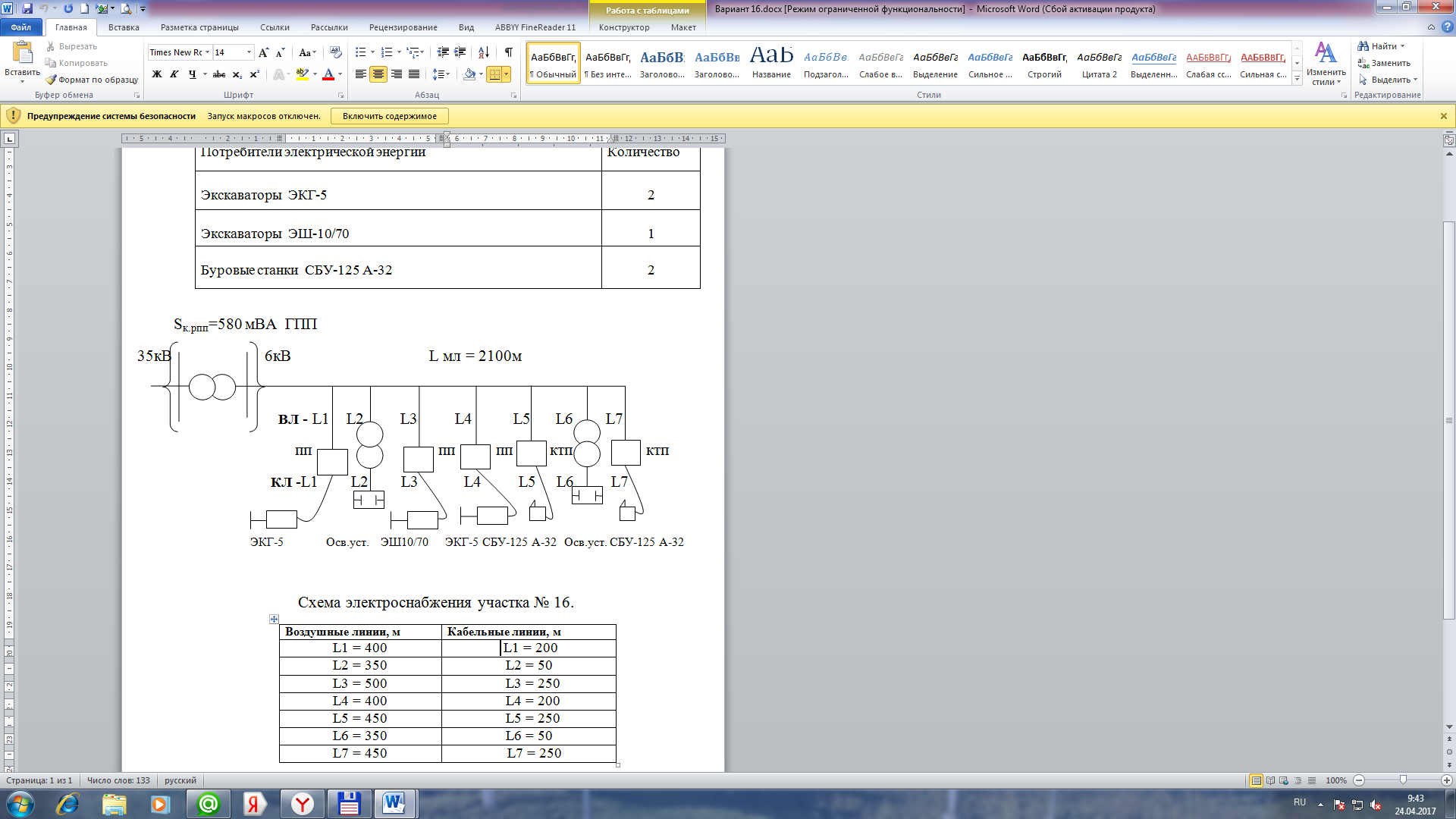 Схема электроснабжения участка № 16.Расстояния магистральной линии между экскаваторами, буровыми станками и осветительными установками принять равным 300 м.продолжение ПриложенияВариант № 17« Проект электроснабжения участка № 17 карьера «Учебный»»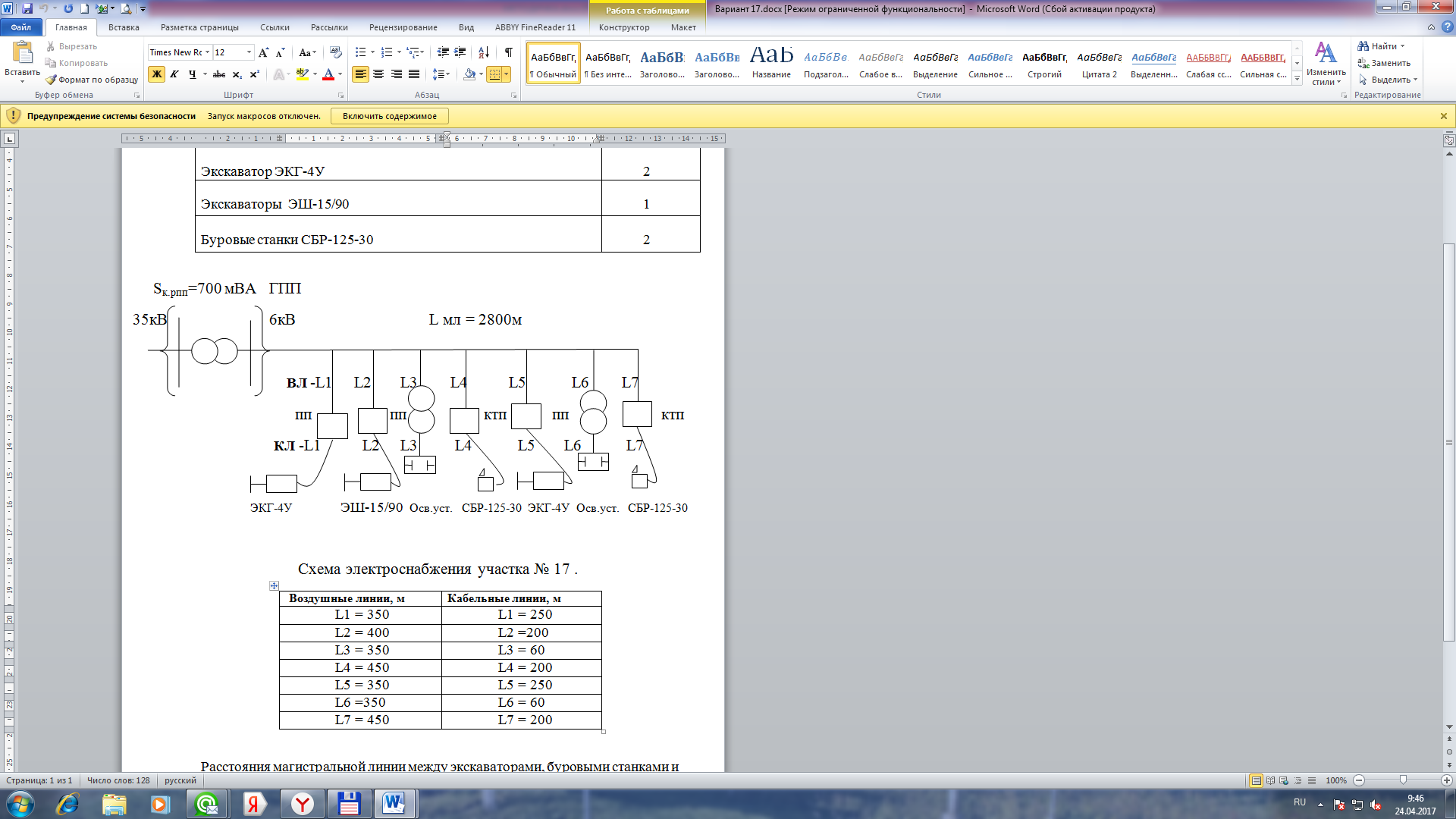 Схема электроснабжения участка № 17 .Расстояния магистральной линии между экскаваторами, буровыми станками и осветительными установками принять равным 400 м.продолжение ПриложенияВариант № 18« Проект электроснабжения участка № 18 карьера «Учебный»»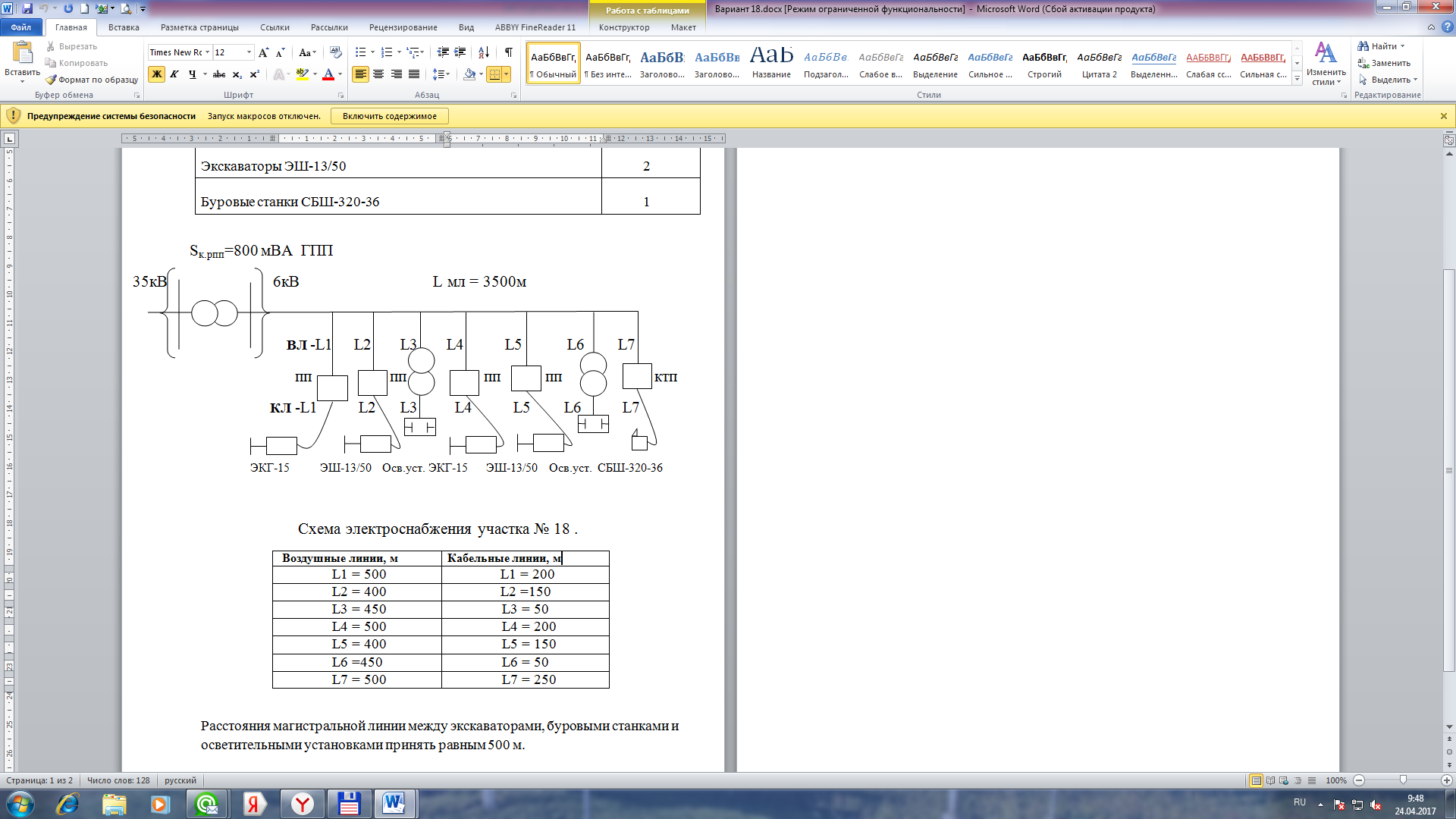 Схема электроснабжения участка № 18 .Расстояния магистральной линии между экскаваторами, буровыми станками и осветительными установками принять равным 500 м.продолжение ПриложенияВариант № 19« Проект электроснабжения участка № 19 карьера «Учебный»»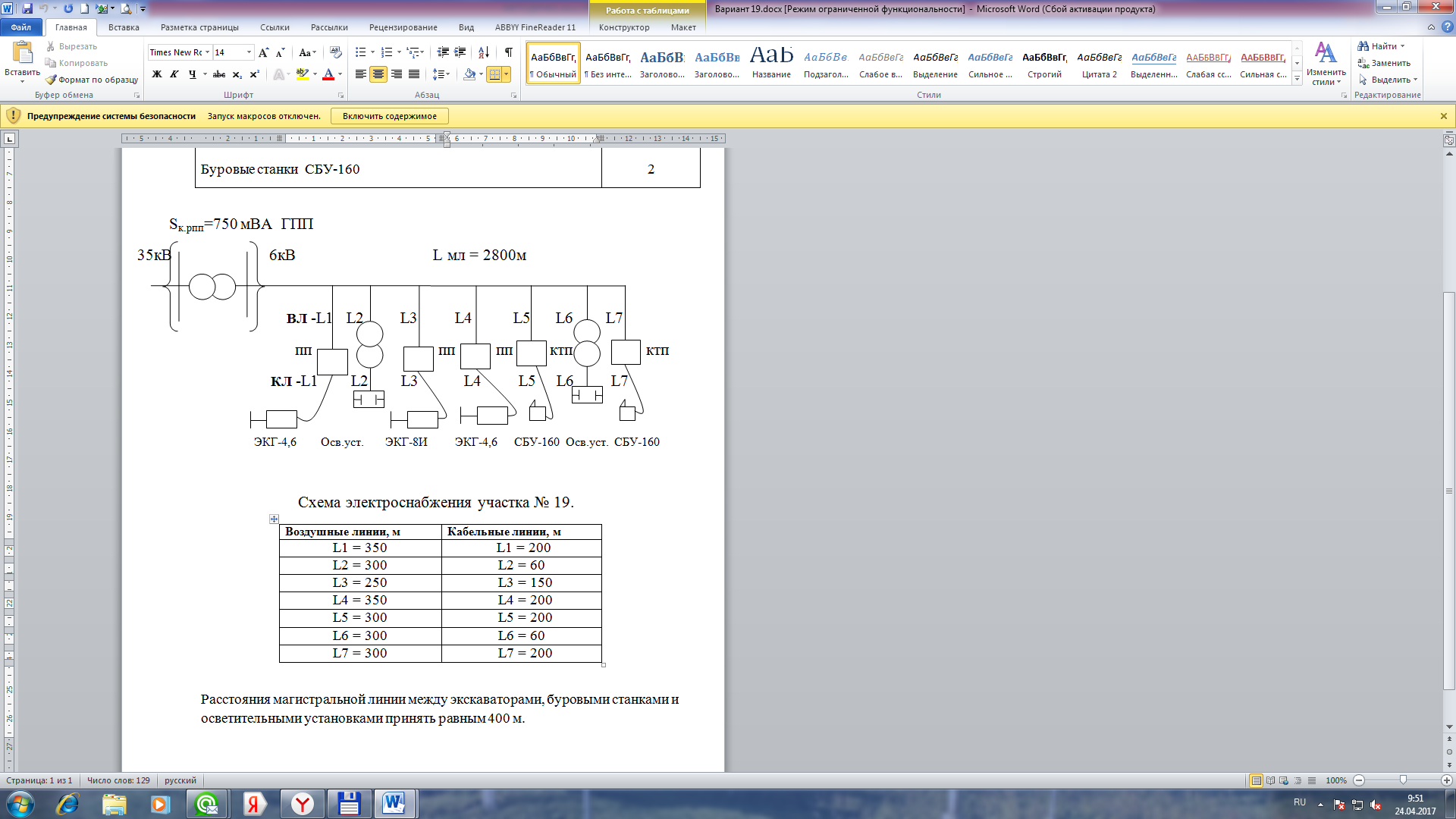 Схема электроснабжения участка № 19.Расстояния магистральной линии между экскаваторами, буровыми станками и осветительными установками принять равным 400 м.продолжение ПриложенияВариант № 20« Проект электроснабжения участка № 20 карьера «Учебный»»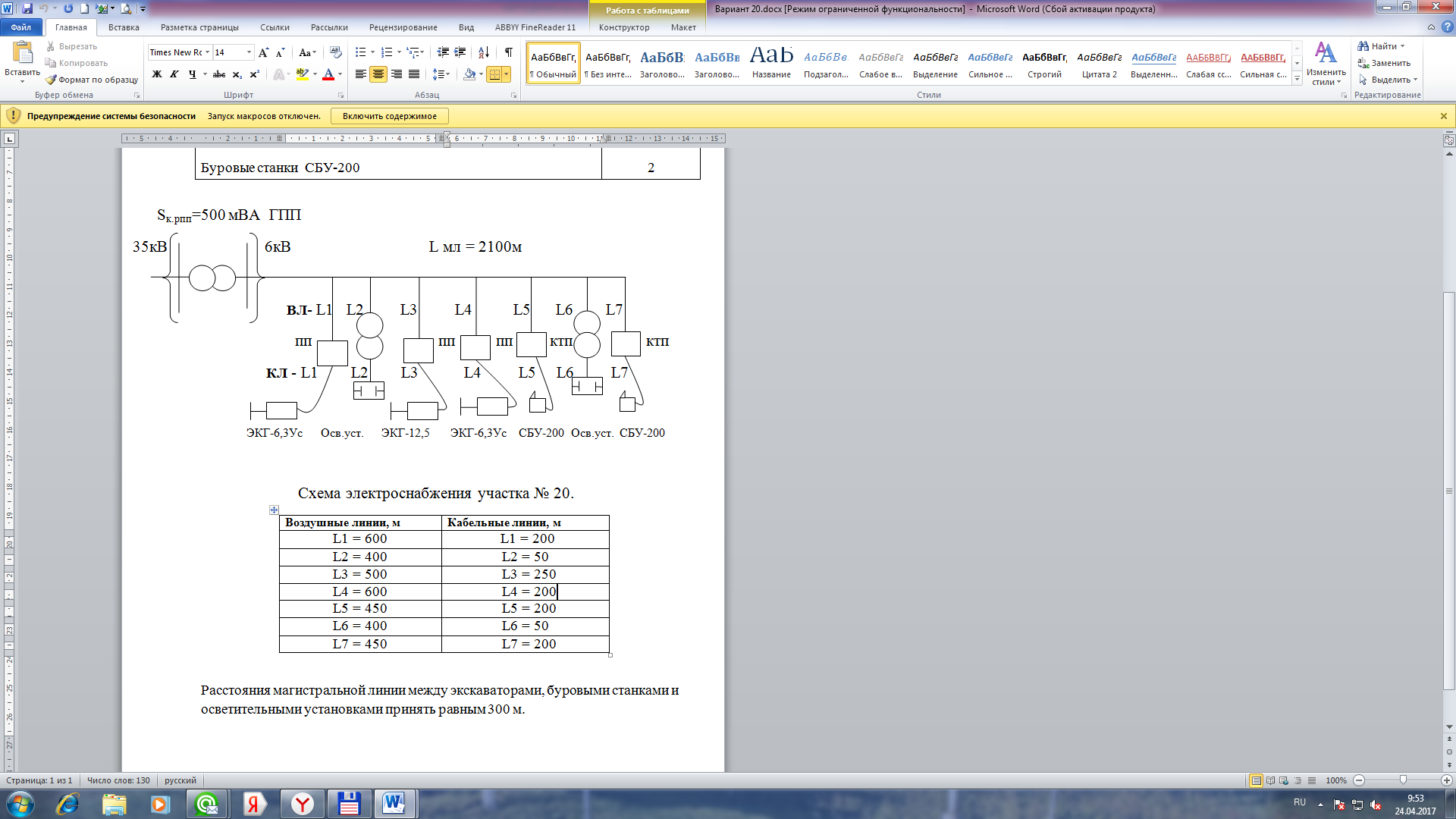 Схема электроснабжения участка № 20.Расстояния магистральной линии между экскаваторами, буровыми станками и осветительными установками принять равным 300 м.продолжение ПриложенияВариант № 21« Проект электроснабжения участка № 21 карьера «Учебный»»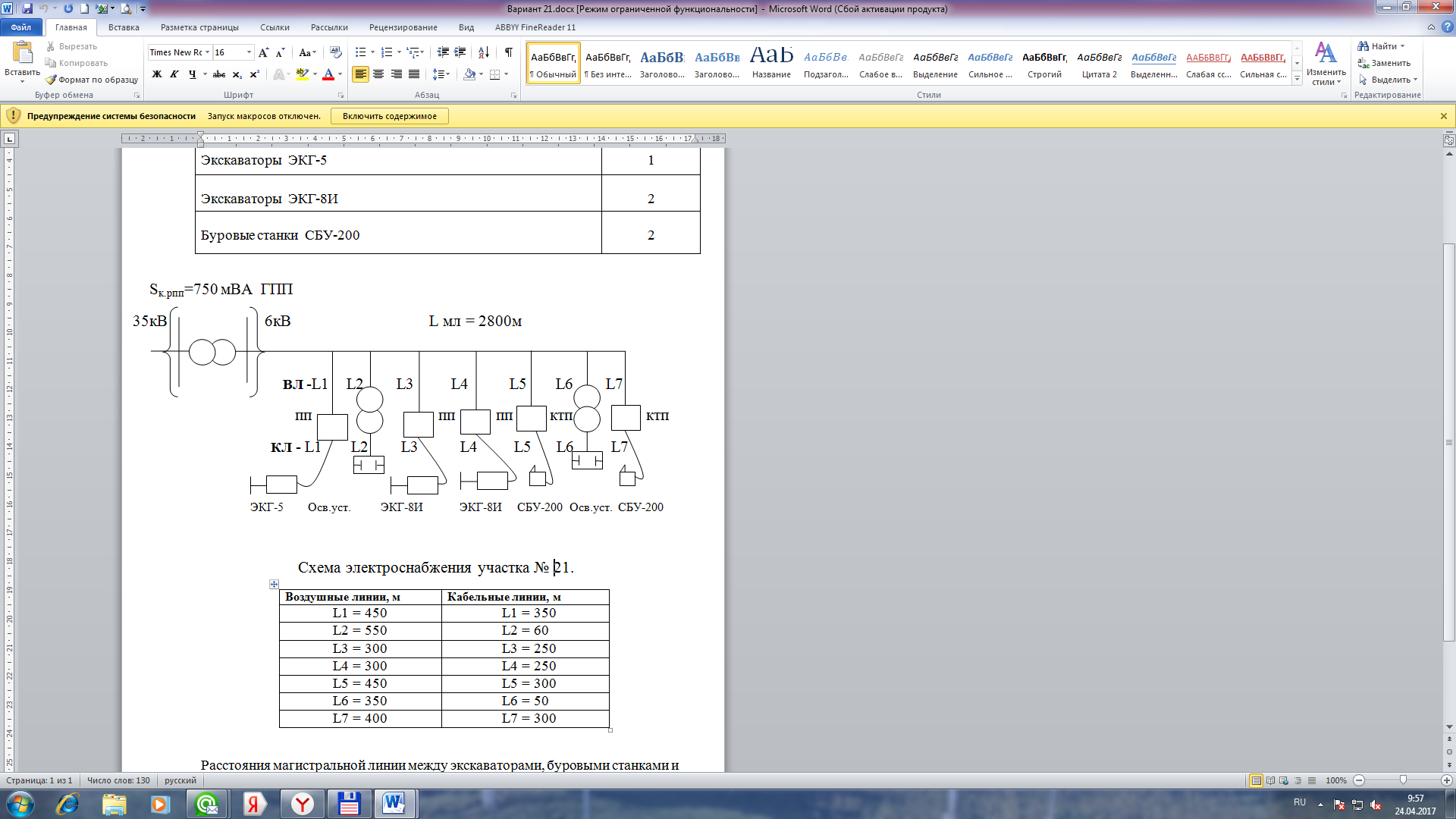 Схема электроснабжения участка № 21.Расстояния магистральной линии между экскаваторами, буровыми станками и осветительными установками принять равным 400 м.продолжение ПриложенияВариант № 22« Проект электроснабжения участка № 22 карьера «Учебный»»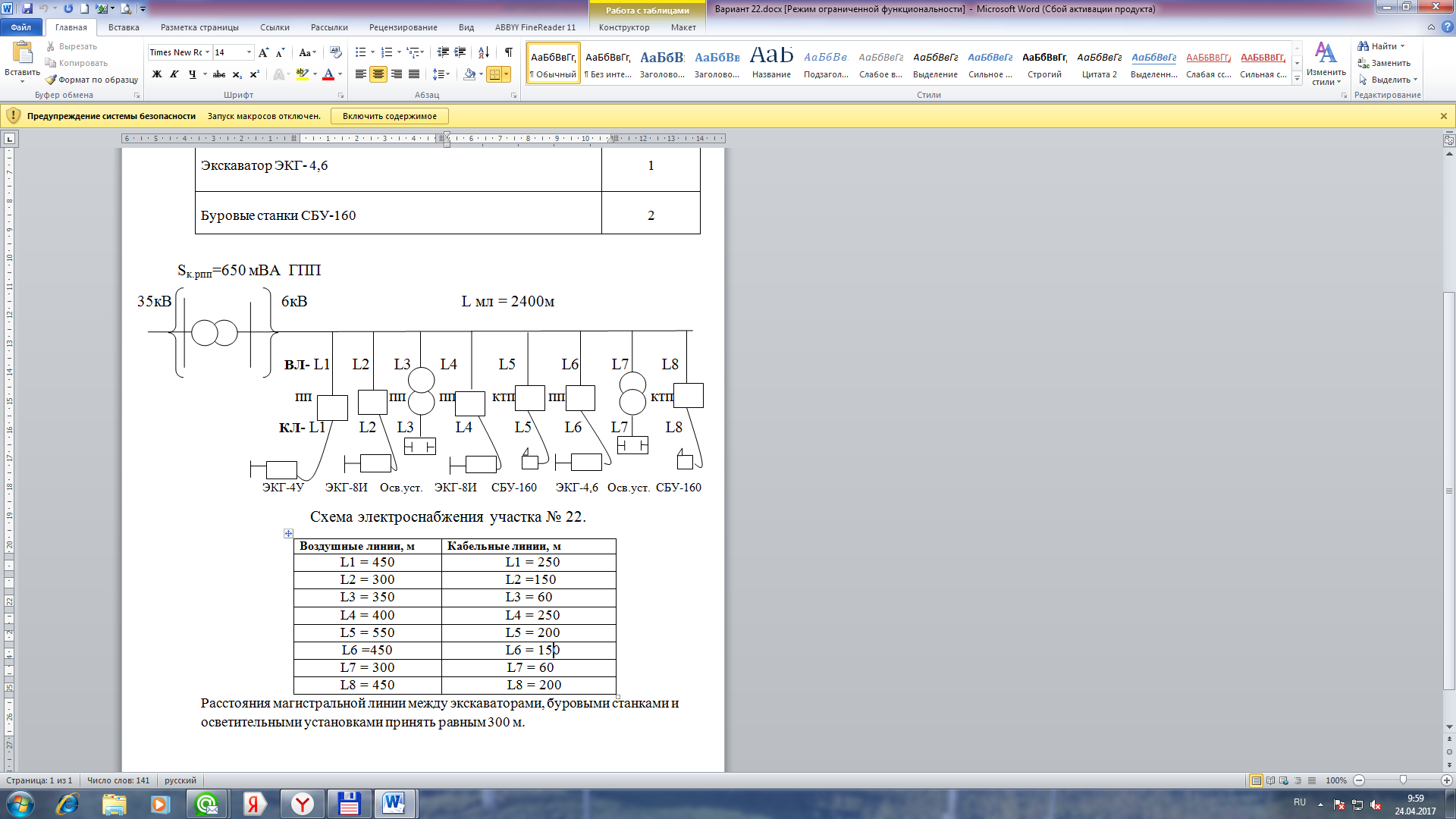 Схема электроснабжения участка № 22.Расстояния магистральной линии между экскаваторами, буровыми станками и осветительными установками принять равным 300 м.продолжение ПриложенияВариант № 23« Проект электроснабжения участка № 23 карьера «Учебный»»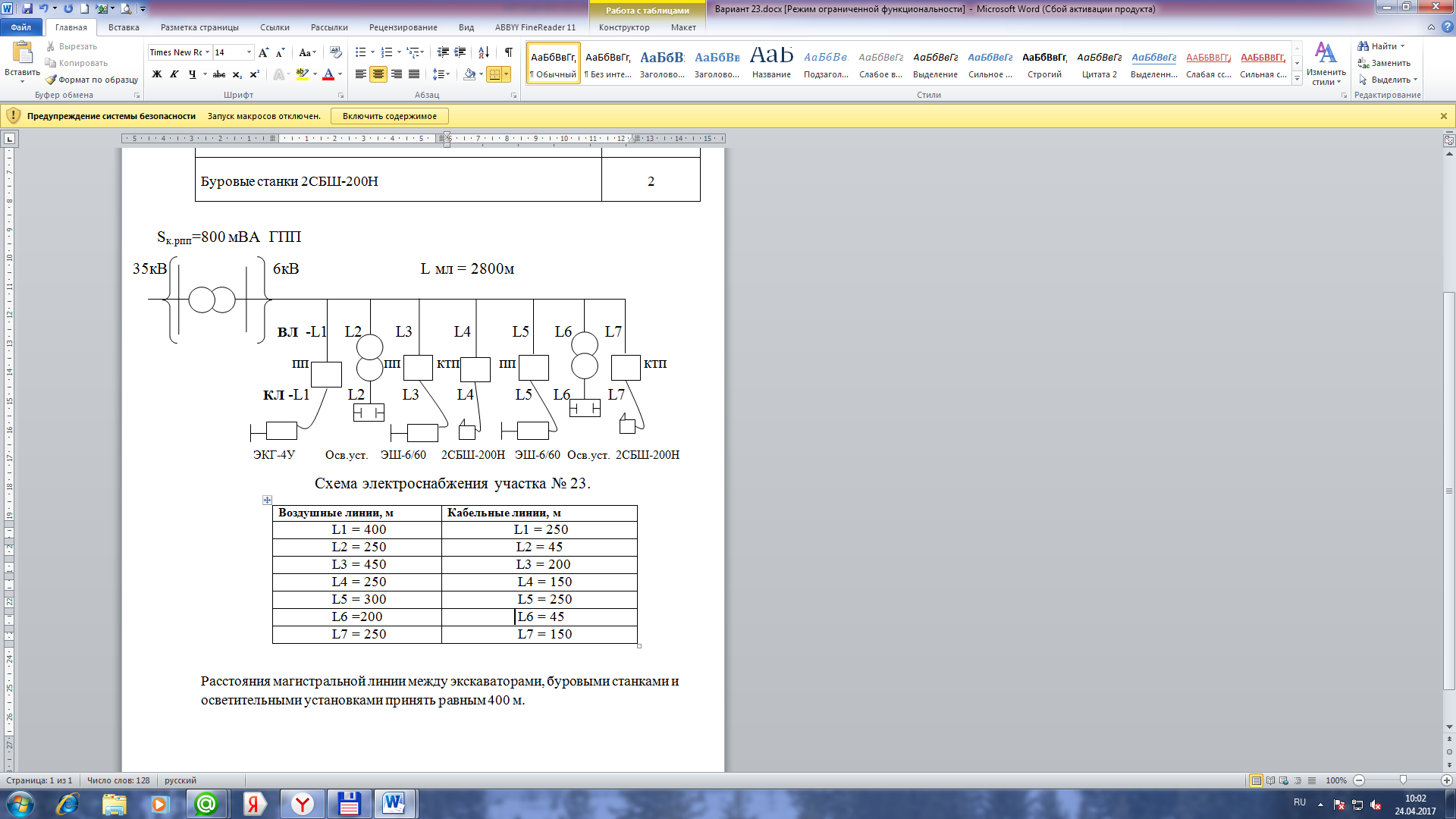 Схема электроснабжения участка № 23.Расстояния магистральной линии между экскаваторами, буровыми станками и осветительными установками принять равным 400 м.продолжение ПриложенияВариант № 24« Проект электроснабжения участка № 24 карьера «Учебный»»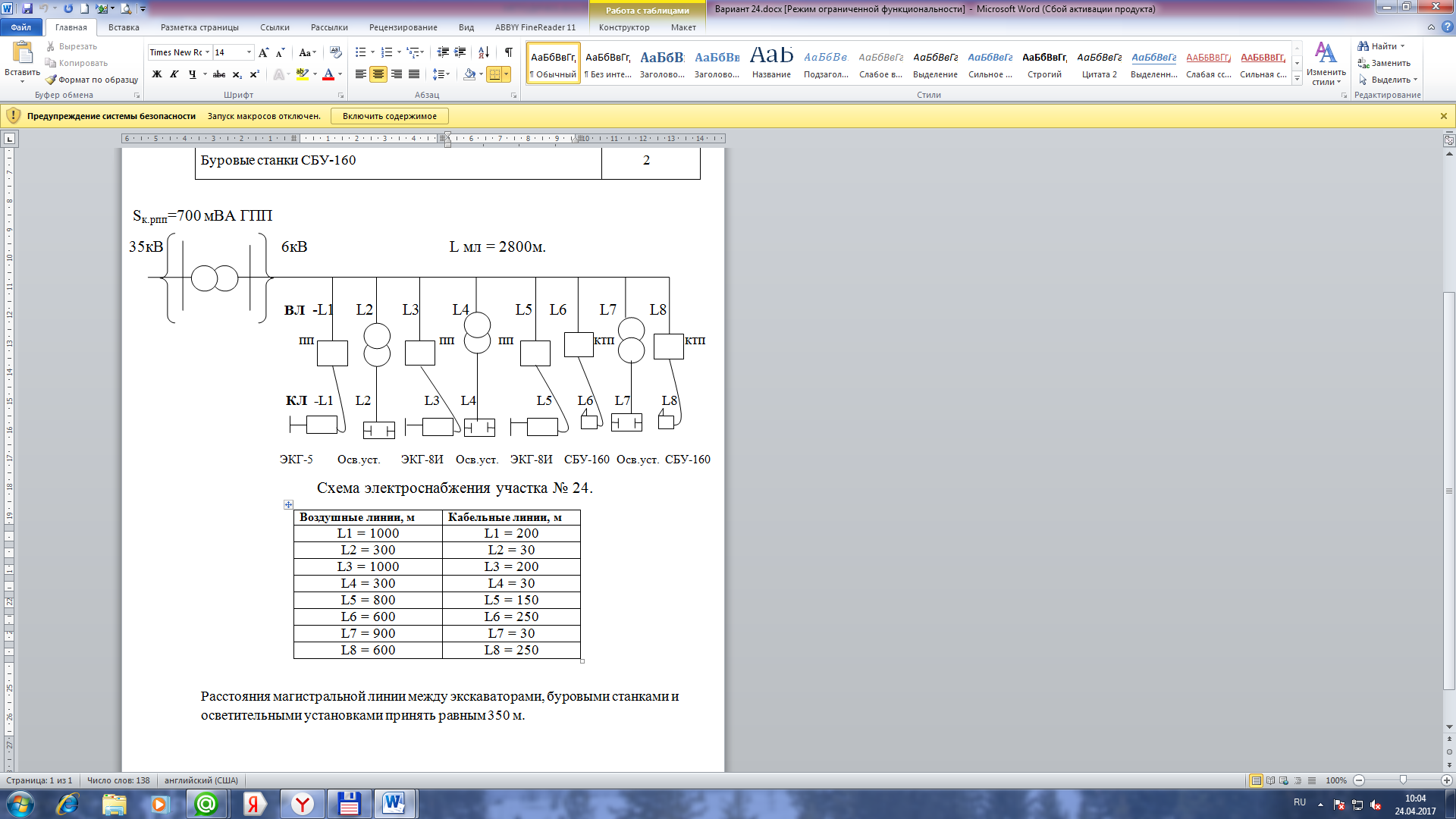 Схема электроснабжения участка № 24.Расстояния магистральной линии между экскаваторами, буровыми станками и осветительными установками принять равным 350 м.продолжение ПриложенияВариант № 25« Проект электроснабжения участка № 25 карьера «Учебный»»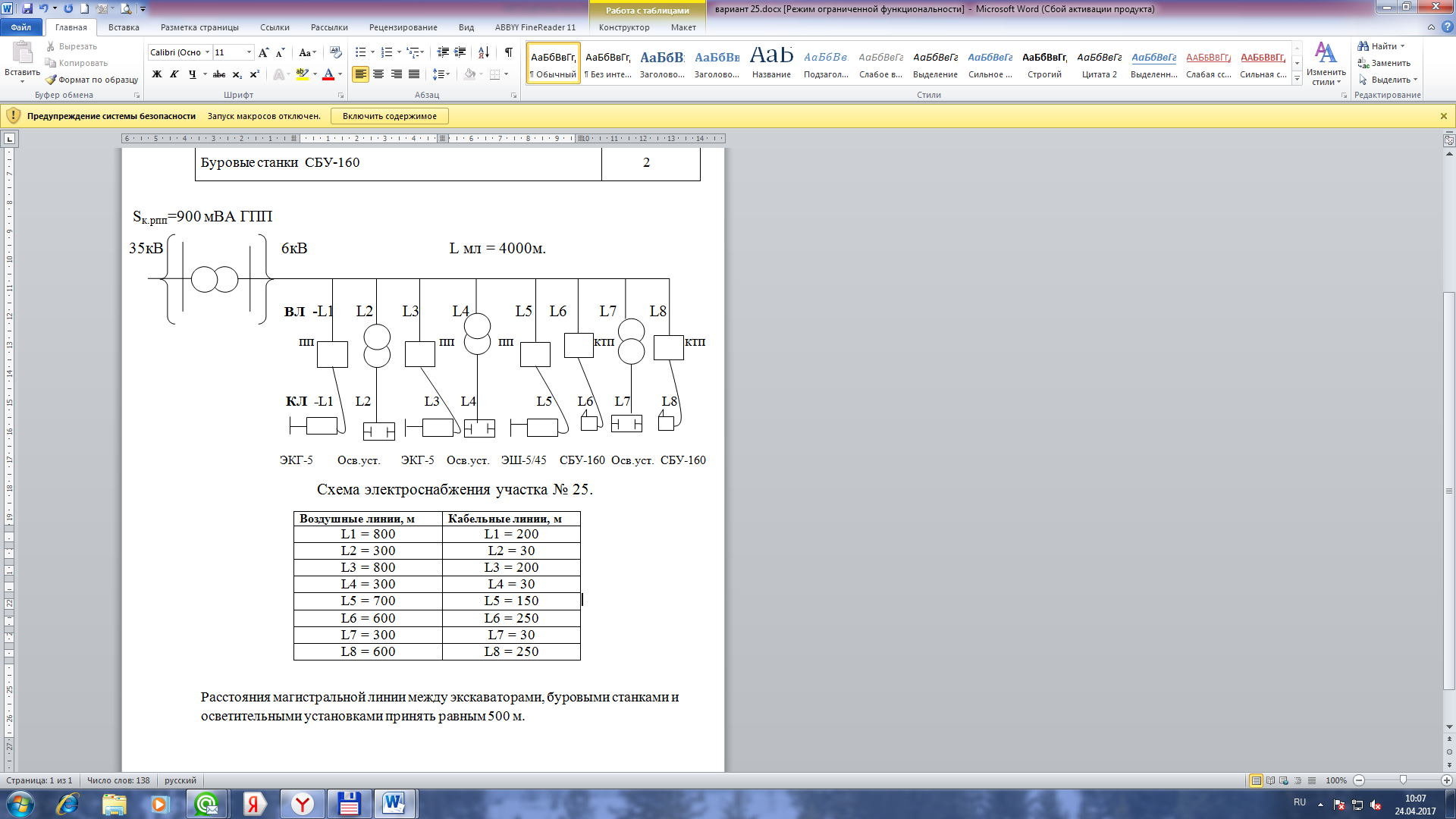 Схема электроснабжения участка № 25.Расстояния магистральной линии между экскаваторами, буровыми станками и осветительными установками принять равным 500 м.Список литературыЗыков Н.В. Единые требования к оформлению курсового и дипломного проекта (работы). Методические указания.- Чита, Забайкальский горный колледж имени М.И. Агошкова, 2015-36 с.Голубев В.А.,  Справочник энергетика карьера. – М.: Недра, 1986.-419сЖелезных Н.А., Зосименко В.М., Электрослесарь по ремонту и эксплуатации электрооборудования карьера. – М.: Недра, 1986.-263с.Чулков Н.Н., Электрификация карьеров в задачах и примерах. – М.: Недра, 1972.-253сКотлярчук В.А., Заварыкин Б.С., Распределительные устройства электрических сетей разрезов. – М.: Недра, 1982.-93с.Блок В.М. Пособие к курсовому и дипломному проектированию для электроэнергетических специальностей. – М.: Высшая школа. 1981.-303с.Каганов И.Л. Курсовое и дипломное проектирование. – М.: Колос. 1980.-342с.Виноградов В.С. Электрооборудование и электроснабжение горных предприятий. – М.: Недра. 1983.-332с.Медведев Г.Д. Электрооборудование и электроснабжениегорных предприятий. - М.: Недра. 1988.-356с.Стандарт предприятия. Общие требования к организации курсовой работы. – Чита. 2001.-7с.Котлярчук В.А., Гончаров А.Ф. Электроснабжение экскаваторов. – М.: Недра. 1980.-174с.Бариев Н.В. Электрослесарь на открытых горных работах. – М.: Недра. 1980.-293с.Шадов М.И. Справочник механика открытых горных работ. – М.: Недра. 1987.-396 с.Правила устройства электроустановок. – М.: Энергоатомиздат. -1987.-646с. Справочник по проектированию электрического освещения. Под ред. Кноринга. Г М. – М.: Энергия, 1976 -358 с.СодержаниеЮлия Владиславовна АбрамоваМетодические указания  по выполнению курсового проекта по МДК 01.02 Основы технической эксплуатации и обслуживания электрического и электромеханического оборудования  для студентов очного и заочного обучения специальности 13.02.11 Техническая эксплуатация и обслуживание электрического и электромеханического оборудования (в горной отрасли)На тему: «Проект электроснабжения участка карьера (разреза)»Отпечатано в КМУ Забайкальского горного колледжа имени М.И. Агошкова672039, Чита, ул. Баргузинская, 41Источник светаТипНапряжение, ВМощность, ВтСветовой поток, лмДуговые ртутные лампыДРЛ-125ДРЛ-250ДРЛ-400ДРЛ-7001251301351401252504007005600110001900035000Дуговые ксеноновые лампыДКсТ-5000ДКсТ-10000ДКсТ-20000ДКсТ-50000ДКсТ-10000011022038038038050001000020000500001000008800022000060000022300003500000Объект разрезаНаименьшая освещённость, лкПлоскость, в которой нормируется освещённостьПримечаниеТерритория в районе ведения работ0,2На уровне освещаемой поверхностиРайон работ, подлежащий освещению, устанавливается гл. инженером разрезаМесто работы машин в разрезе, на породных отвалах и участках510ГоризонтальнаяВертикальнаяОсвещённость должна быть обеспечена по всей глубине и  высоте действия рабочего оборудования машинМеста ручных работМеста разгрузки железнодорожных составов, автомобилей и автопоездов на отвалах приёмных перегрузочных пунктахРайон работы бульдозера (трактора)510310ГоризонтальнаяВертикальнаяГоризонтальнаяНа уровне поверхности гусениц трактораОсвещённость обеспечивается на уровне освещаемой поверхностиМесто работы гидромониторной установки510ГоризонтальнаяВертикальнаяОсвещённость обеспечивается по всей высоте разрабатываемого уступа в радиусе действия гидромониторной струи водыМесто укладки породы в гидроотвалТерритория свеженамытых гидроотваловМеста производства буровых работ50,210ГоризонтальнаяТо жеВертикальнаяОсвещённость обеспечивается на высоту мачты станкаИсточник светаПрожектор или светильникШирина освещаемой  площадки, мЗначение коэффициента m при расчётной освещённости, лкЗначение коэффициента m при расчётной освещённости, лкИсточник светаПрожектор или светильникШирина освещаемой  площадки, м0,5 – 1,52 -30Лампы типа ДРЛПЗС и ПСМ75-250275-3500,250,30,130,15Ксеноновая лампа ДКсТ-20000ОУКсН(Н=50 м)ОУКсН(Н=30 м)«Аревик»(Н=50 м)200-275300-400150-175200-350175-225250-4000,50,40,750,50,70,550,350,20,50,40,50,4Ксеноновая лампа ДКсТ-10000СКсН(Н=20÷30 м)100-150175-2500,550,40,450,35ПрожекторЛампаЛампаМинимальная высота установки, мПрожектортипмощность, ВтМинимальная высота установки, мПСМ-50, ПЗС-45ДРЛ 70070012ПСМ-50-1, ПЗС-45ДРЛ 4004008ПЗР-400ДРЛ 4004008ПЗР-250ДРЛ 2502506ОУКсНФ-50000ДКсТ-500005000050ОУККсН-200000ДКсТ-200002000028СКсН-10000ДКсТ-100001000025ОУЖКс-20000ДКсТ-200002000028«Аревик»ДКсТ-200002000028Наименование машин и механизмовk/сптcosφпрОдноковшовые экскаваторы с однодвигательным приводом на переменном токе0,45-0,550,6-0,65Многоковшовые экскаваторы0,65-0,750,7-0,75Отвалообразователи0,5-0,60,65-0,7Станки вращательного бурения0,6-0,70,7-0,75Станки ударного бурения0,2-0,60,6-0,65Ленточные конвейеры забойные0,5-0,650,6-0,65Ленточные конвейерные сборные0,65-0,70,65-0,7Насосы, землесосы гидромеханизации0,80,88-0,87Насосы водоотлива0,80,8-0,85Компрессоры передвижные0,7-0,80,8-0,85Электромеханические мастерские0,3-0,40,58-0,61Электросварка0,3-0,40,4-0,5Освещение0,91Механизмы технологического комплекса (дробилки, грохоты, транспортёры и т.п.) 0,55-0,650,75-0,8ПриёмникэлектроэнергииКоличество приёмниковНоминальная мощность одногоприёмника Рном, кВт (кВА)Суммарная номинальная мощностьприёмников ∑Рном кВт (кВА)Коэффициенты спроса КсптcosφtgφРасчётнаямощностьРасчётнаямощностьПриёмникэлектроэнергииКоличество приёмниковНоминальная мощность одногоприёмника Рном, кВт (кВА)Суммарная номинальная мощностьприёмников ∑Рном кВт (кВА)Коэффициенты спроса КсптcosφtgφРр, кВт  кВарНапряжение 6 кВНапряжение 6 кВНапряжение 6 кВНапряжение 6 кВНапряжение 6 кВНапряжение 6 кВНапряжение 6 кВНапряжение 6 кВНапряжение 6 кВ1.Экскаватор ЭКГа) приводные двигатели преобразовательных агрегатовб) трансформаторыНапряжение 0,4 кВНапряжение 0,4 кВНапряжение 0,4 кВНапряжение 0,4 кВНапряжение 0,4 кВНапряжение 0,4 кВНапряжение 0,4 кВНапряжение 0,4 кВНапряжение 0,4 кВ1.Буровой станок2.Осветительный трансформатор0.910ИтогоТип экскаватораРнкВтТипUн,ВIн,А%Сos φн1234567ЭКГ 4,6, ЭКГ 5Сетевой двигательТСН25040АЭ-113-4У2ТМЭ-40/66000600028,73,8591,50,85ЭКГ 8И, ЭКГ4У, ЭКГ 6,3УсСетевой двигательСетевой двигательТСН520630100СДЭУ-14-29-6У2СДЭ2-15-34-6У2ТМЭ 100/660006000600063,57,29,639393,80,85опер0,9 оперЭКГ 12,5 ЭКГ 15Сетевой двигательТСН1250160СДЭУ-15-39-6ТМЭ 160/66000600013915,495,60,9 опер1234567ЭКГ 12 (экскаватор гидравлический)Сетевой двигательДвигатель гидросистемыТСН250320250АЭ3-400М-4У2АЭ-12-39-6ТМЭ-25060006000600028,730,824,191,50,85ЭКГ 20Трансформатор питанияТСН2500400ТС3П-2500/10ЭКХЛ2ТМЭ-400/10ХЛ16000600024138,5ЭШ 6.45МСетевой двигательТСН520250СДСЭ-14-296ТМ-2506000600063,524,1930,85оперЭШ 10.70, ЭШ 13.50Сетевой двигательТСН1250250СДЭУ-1539-6ТМЭ-2506000600013924,195,60,9 оперЭШ 15.90Сетевой двигательТСН19002х400СДЭ3-15-64-6ТМЭ-4006000600022638,595,60,9 оперЭШ 20.90Сетевой двигательТСН25002х400СДЭ2-17-69-8У2ТМЭ-400/10У16000600026638,5ЭШ 25.100Сетевой двигательТСН2х19002х400СДЭ3-15-64-6ТМЭ-400/10У16000600022638,595,60,9 оперЭШ 40.85Сетевой двигательТСН2х22504х400СДЭ2-17-69-8ХЛ2ТМЭ-400/10У1100001000023723,195,70,9 оперЭШ 65.100Сетевой двигательТСН4х22506х400СДЭ2-17-69-8ХЛ2ТМЭ-400/10У1100001000023723,195,70,9 оперЭШ 30.110Сетевой двигательТСНх22504х400СДЭ2-17-69-8ХЛ2ТМЭ-400/10У1100001000023723,195,70,9 оперТип экскаватораКсСosφtgφРрас,кВтQрас,кВар123456ЭКГ 4,6, ЭКГ 5Сетевой двигательТСН0,60,60,850,650,621,17150249328,1ЭКГ 8И, ЭКГ4У, ЭКГ 6,3УсСетевой двигательСетевой двигательТСН0,60,60,6-0,85-0,85-0,65-0,62-0,621,1731237860-193-23470123456ЭКГ 12,5 ЭКГ 15Сетевой двигательТСН0,60,6-0,90,7-0,481,0275096-36098ЭКГ 12 (экскаватор гидравлический)Сетевой двигательДвигатель гидросистемыТСН0,60,60,60,850,850,70,620,621,0215019215093119153ЭКГ 20Трансформатор питанияТСН0,60,60,70,71,021,0215002401530245ЭШ 6.45МСетевой двигательТСН0,60,6-0,850,7-0,621,02312150-193153ЭШ 10.70, ЭШ 13.50Сетевой двигательТСН0,60,6-0,90,6-0,481,02750150-360153ЭШ 15.90Сетевой двигательТСН0,60,6-0,90,7-0,481,021140480-547490ЭШ 20.90Сетевой двигательТСН0,60,6-0,90,7-0,481,021500480-720490ЭШ 25.100Сетевой двигательТСН0,60,6-0,90,7-0,481,022280480-1094490ЭШ 40.85Сетевой двигательТСН0,60,6-0,90,7-0,481,022700960-1296979ЭШ 65.100Сетевой двигательТСН0,60,6-0,90,7-0,481,0245001440-21601469ЭШ 30.110Сетевой двигательТСН0,60,6-0,90,7-0,481,022700960-1296979Тип станкаСуммарная уст. мощность, кВтU,ВКсCosφtgφРрас,кВтQрас, кВарSрас, кВАМасса станка,т12345678910СБР 125-3024,83800,650,71,0216,116,42312СБР 160Б-321283800,650,71,0283,284,9119323СБШ-200-602823800,70,71,0219720128262СБШ-250МНА-323863800,70,71,022702753865912345678910СБШ-320-367123800,70,71,02498508712110СБУ-125А-32493800,650,71,024032,545,6СБУ-1601463800,650,71,029597136СБУ-2002503800,650,71,02163166233Тип трансформатораНоминальная мощность S,кВАНоминальноенапряжение U, кВНоминальноенапряжение U, кВПотери Р,кВтПотери Р,кВтНапряжениеUКЗ, %Тип трансформатораНоминальная мощность S,кВАВНННХХКЗНапряжениеUКЗ, %ТМ-25/62560,40,1350,64,5ТМ-40/64060,40,190,884,5ТМ-63/66360,40,2681,284,5ТМ-100/610060,40,3651,974,5ТМ-160/616060,40,5652,654,5ТМ-250/625060,40,823,74,5ТМ-400/640060,41,055,54,5ТМ-630/663060,41,567,64,5ТМ-1000/6100060,42,4511,64,5ТМ-1600/6160060,43,3616,54,5ТМ-2500/6250060,43,924,25,5ТМ-4000/6400060,45,4533,56,5ТМ-6300/6630066,37,6546,56,5ТМ-25/3525350,40,1350,64,5ТМ-40/3540350,40,190,884,5ТМ-63/3563350,40,2650,284,5ТМ-100/35100350,40,421,976,5ТМ-160/35160350,40,5453,056,5ТМ-250/35250350,413,76,5ТМ-400/35400350,41,355,56,5ТМ-630/35630350,41,97,66,5ТМ-630/35630356,327,66,5ТМ-1000/351000356,32,3511,96,5ТМ-1600/351600356,33,111,96,5ТМ-2500/352500356,34,3524,26,5ТМ-4000/354000356,35,733,57,5ТМ-6300/356300356,39,2546,57,5ТМ-10000/351000038,56,312,3657,5ТД-16000/351600036,756,317,8908ТДН-25000/352500036,756,3291459,5ТД-40000/354000038,56,3391808,5ТМН-2500/11025001106,66,52210,5ТМН-6300/11063001156,611,54810,5ТДН-10000/110100001156,615,56010,5ТДН-16000/110160001156,6248510,5ТРДЦН-63000/110630001156,3х238,57024510,5ТРДЦН-80000/110800001156,3х238,58531010,5ТРДЦН-80000/220800002306,6х238,55316712ТРДЦН-63000/220630002306,6х238,58230012ТрансформаторНоминальная мощность S,кВАНоминальное напряжение U, кВНоминальное напряжение U, кВПотери Р, кВтПотери Р, кВтНапряжениеUк.з., %Ток х.х., Iхх%Полная масса, кг.Схема и группа соединения обмотокТрансформаторНоминальная мощность S,кВАВНННРХХ.РК.З.НапряжениеUк.з., %Ток х.х., Iхх%Полная масса, кг.Схема и группа соединения обмоток12345678910ТМ-25/6256;100,23;0,40,1350,64,53,2350У/Ун-0У/Zн-11ТМ-40/6406;100,23;0,40,190,88;14,53455У/Ун-0У/Zн-11ТМ-63/6636;100,23;0,40,2681,284,5; 4,72,8520У/Ун-0У/Zн-11ТМ-100/61006;100,23;0,40,3651,974,52,6675У/Ун-0У/Zн-11ТМ-100/35100350,40,421,976,52,6720У/Ун-0У/Zн-11ТМ-160/61606;100,23;0,40,5652,654,52,4950У/Ун-0Д/Ун-11ТМ-160/35160350,23;0,40,5453,056,52,21950У/Ун-0Д/Ун-11ТМ-250/62506;100,23;0,4;0,690,823,74,52,31260У/Ун-0Д/Ун-11ТМ-250/35250350,4;0,6913,76,52,31955У/Ун-0Д/Ун-11ТМ-400/64006;100,4;0,691,055,54,52,11700У/Ун-0Д/Ун-11ТМ-400/35400350,4;0,691,355,56,52,12575У/Ун-0Д/Ун-11ТМ-630/66306;100,4;0,691,567,65,522500У/Ун-0Д/Ун-11ТМ-630/35630350,4;0,691,97,66,523030У/Ун-0Д/Ун-11ТЗС-160/101606;100,23; 0,4;0,690,72,75,541400Д/2н-11ТЗС-160/101606,3;10,50,40,72,75,541400Д/Ун-11ТЗС-250/102506;100,23; 0,4;0,6913,85,53,51800Д/Ун-11ТЗС-250/1525013,8;15,70,41,14,4842200Д/Ун-11ТЗС-400/104006;100,23; 0,4;0,691,35,45,532400Д/Ун-11ТЗС-400/1540013,8;15,70,41,4683,52700Д/Ун-11ТЗС-630/106306;100,4; 0,6927,35,51,53400Д/Ун-11У/Ун-0ТСЗС-630/106306;100,428,5823800Д/Ун-11У/Ун-0ТЗС-630/1563013,8;15,70,42,38,7824000Д/Ун-1112345678910ТЗС-1000/1010006;100,4; 0,69311,25,51,54600Д/Ун-11У/Ун-0ТСЗС-1000/1010006;10;10,50,4; 0,63312825600Д/Ун-11У/Ун-0ТЗС-1000/15100013,8;15,70,43,212825000Д/Ун-11ТЗС-1600/1016006;100,4; 0,694,2165,51,56500Д/Ун-11ТЗС-1600/10160013,8;15,70,44,316826800Д/Ун-11ТМ-1000/1010006;100,4; 0,69; 6,32,4511,65,51,44200У/Ун-0Д/Ун-11У/Д-11ТМ-1000/351000356,3; 10,52,3511,96,51,56000У/Д-11У/Ун-0ТМС-1000/610003,15;6,30,42,111,95,51,46000У/УО-0ТМН-1000/351000356,3;112,3511,96,51,58100У/Д-11ТМ-1600/1016006;106,33,316,55,51,35800У/Д-11ТМ-1600/351600356,3;10,53,6516,26,41,156322У/Д-11ТМН-1600/351600356,3;113,111,96,51,49600У/Д-11ТМ-2500/1025006;100,4; 3,1; 6,3; 10,53,924, 25,51,08000Д/Ун-11У/Д-11ТМ-2500/352500356,3; 10,54,3524,26,51,19600У/Д-11ТМН-2500/352500356,3;114,3524,26,51,112300У/Д-11ТМ-4000/1040006;103,15; 6,35,4533,56,50,913200У/Д-11ТМ-4000/354000356,3; 10,55,733,57,51,013200У/Д-11ТМН-4000/35400035116,8532,57,50,7714735У/Д-11ТМ-6300/6630010;63,15; 6,3; 10,57,6546,56,50,817300У/Д-11Д/Д-0-0ТМ-6300/36300356,3;119,2576,57,50,618170У/Д-11ТМН-6300/356300356,3;11846,57,50,619600У/Д-11ТД-10000/351000038,56,3; 10,512,3657,50,821800У/Д-11ТДНС-10000/151000013,8; 15,756,312,3657,50,828800УН/У-0ТДНС-10000/151000036,756,3; 10,512,3657,50,828800УН/У-0ТДНС-10000/151000010,56,3; 3,1512,3657,50,828800УН/Д-11ТД-16000/351600036,756,3; 10,517,89080,631300У/Д-11ТДНС-16000/151600010,5; 15,756,317,89080,635800УН/У-0ТДНС-16000/151600036,7510,5; 6,317,89080,635800УН/Д-11Номинальное сечение, мм2Диаметр провода,ммСопротивление1 км при 200С, Ом r0, Ом/кмЧисло и диаметр проволок, ммРазрывное усилие,кгсМасса 1 км,кг165,11,87х1,7030843256,41,157х2,1345968357,50,847х2,5060394509,00,587х3,008371357010,70,417х3,5511521899512,30,317х4,10150925212014,00,2519х2,80203032115015,80,1919х3,15249240618517,80,1619х3,50304450224020,00,1219х4,00389765530022,10,137х3,15486379435024,20,08337х3,45582295240025,60,07437х3,666471107245027,30,06437х3,907332121750029,10,05837х4,158163137855030,30,05361х3,379159150060031,50,04961х3,509758161865032,90,04561х3,6610671176970034,20,04261х3,8011505190775035,60,03961х3,9512202206180036,90,03761х4,10131432220Номинальное сечение, (алюминий/ сталь), мм2Диаметр провода, ммСопротивление 1 км при 200С, Ом r0, Ом/кмКоличество и диаметр проволок, ммКоличество и диаметр проволок, ммРазрывное усилиемасса 1 км, кгНоминальное сечение, (алюминий/ сталь), мм2Диаметр провода, ммСопротивление 1 км при 200С, Ом r0, Ом/кмалюминиевыхстальныхРазрывное усилиемасса 1 км, кг123456710/1,84,56х1,501х1,5042,716/2,75,61,786х1,851х1,856356525/4,26,91,156х2,301х2,30949100123456735/6,28,40,786х2,801х2,80138014850/89,60,66х3,201х3,20174619570/1111,40,426х3,801х3,80246227670/7215,40,4218х2,2019х2,2075595/1613,50,36х4,51х4,5340538595/14119,80,3224х2,2037х2,20184461357120/1915,20,2426х2,407х1,854237471120/2715,40,2530х2,207х2,205047528150/1916,80,2124х2,807х1,854725554150/2417,10,2026х2,707х2,105335599150/3417,50,2130х2,507х2,506392675185/2418,90,15424х3,157х2,105926705185/2918,80,15926х2,987х2,306332728185/4319,60,15630х2,807х2,807935846185/12823,10,15454х2,1037х2,10187571525240/3221,60,11824х3,607х2,407658921240/5622,40,1230х3,207х3,20100261106300/3927,00,09624х4,007х2,6592421132300/4824,10,09836х3,807х2,951026811861000/5642,40,029228623210Голые провода и шиныЭкономическая плотность тока (А/мм2) при продолжительности использования максимума активной нагрузки τ, ч/годЭкономическая плотность тока (А/мм2) при продолжительности использования максимума активной нагрузки τ, ч/годЭкономическая плотность тока (А/мм2) при продолжительности использования максимума активной нагрузки τ, ч/годГолые провода и шины1000-30003000-50005000-8700Медные 2,52,11,8Алюминиевые:Европейская часть СССРЗабайкалье и Дальний Восток, Центральная Сибирь, Казахстан, Средняя Азия1,31,51,11,41,01,3Число и сечение жил, мм2Число и сечение жил, мм2Число и сечение жил, мм2Наружный диаметр,ммМасса 1 км, кгr0,Ом/кмх0,Ом/кмосновныхзаземлениявспомогательныеНаружный диаметр,ммМасса 1 км, кгr0,Ом/кмх0,Ом/км3х101х61х641,221701,840,113х161х61х643,825221,150,103х251х101х646,430140,740,093х351х101х650,236410,540,093х501х161х1053,943090,370,083х701х161х1063,358350,260,083х951х251х1066,569980,190,083х1201х351х107282670,150,083х1501х501х1077,698020,120,7Число и сечение жил, мм2Число и сечение жил, мм2Число и сечение жил, мм2Наружный диаметр, ммМасса 1 км, кгосновныезаземлениевспомогательныеНаружный диаметр, ммМасса 1 км, кг3х251х101х430,516913х351х101х634,722043х501х161х1041,231233х701х161х1045,740793х951х251х105152383х1201х351х1055,96440Число и номинальное сечение жил, мм2Число и номинальное сечение жил, мм2Число и номинальное сечение жил, мм2Наружный диаметр, ммМасса 1 км кабеля, кгУдельное сопротивление силовой жилы, Ом/кмУдельное сопротивление силовой жилы, Ом/кмЕмкость силовой жилы относительно экрана, мкФ/кмДопустимый  длительный ток, АосновныезаземляющиеконтрольныеНаружный диаметр, ммМасса 1 км кабеля, кгактивное r0при t=200Cиндуктивное х0Емкость силовой жилы относительно экрана, мкФ/кмДопустимый  длительный ток, АКГЭ-1140КГЭ-1140КГЭ-1140КГЭ-1140КГЭ-1140КГЭ-1140КГЭ-1140КГЭ-1140КГЭ-11403х351х101х63333000,5120,0880,7201123х501х161х104644200,3590,0840,8371393х701х161х105251740,2560,0810,9601803х951х251х106060280,1890,0781,112203х1201х351х107370320,1490,0771,13256ЭВТ-6000ЭВТ-6000ЭВТ-6000ЭВТ-6000ЭВТ-6000ЭВТ-6000ЭВТ-6000ЭВТ-6000ЭВТ-60003х161х10-42,832671,120,103-383х161х101х446,638991,120,103-383х251х10-45,838370,7170,092-813х251х101х449,644290,7170,092-813х351х10-48,243600,5120,088-993х351х101х482,649810,5120,088-99ГРШЭ-1140ГРШЭ-1140ГРШЭ-1140ГРШЭ-1140ГРШЭ-1140ГРШЭ-1140ГРШЭ-1140ГРШЭ-1140ГРШЭ-11403х161х103х440,925971,220,0930,3631053х251х103х442,129390,7670,0890,4241353х351х103х418,938690,5390,0820,5201653х501х103х450,944600,3940,0800,5702003х701х103х455,353870,2810,0770,870250Сечение жилы,  мм2Провода и кабелиПровода и кабелиПровода и кабелиСечение жилы,  мм2Провода и кабелиПровода и кабелиПровода и кабелиСечение жилы,  мм2одножильныедвухжильныетрёхжильныеСечение жилы,  мм2одножильныедвухжильныетрёхжильные0,5-12-109075600,75-16141612095801,0-1816251601251051,5-232035190Р1501302,5403328502351851604504336702902352006655545Сечение токопроводящей жилы, мм2Тип провода или кабеляТип провода или кабеляТип провода или кабеляТип провода или кабеляТип провода или кабеляТип провода или кабеляСечение токопроводящей жилы, мм2ШРПЛ (одножильные)ШРПС, КРПТ (двухжильные)ГРШС (трёхжильныеГТШ, КШВГ (трёхжильные)ГТШ, КШВГ (трёхжильные)ГТШ, КШВГ (трёхжильные)Сечение токопроводящей жилы, мм2ШРПЛ (одножильные)ШРПС, КРПТ (двухжильные)ГРШС (трёхжильныенапряжение, кВнапряжение, кВнапряжение, кВСечение токопроводящей жилы, мм2ШРПЛ (одножильные)ШРПС, КРПТ (двухжильные)ГРШС (трёхжильные0,5361,0-1414---1,5-1919---2,5343025---4433834---6555043434750107570556060601610085707580852513511095100105110351601351151201251355020016514515515516570245215180185195-Марка проводаr, Ом/кмх, Ом/км<2А-1200,1850,65674015’2А-1500,1540,64976038’2А-1850,1350,64578011’3А-1200,1380,61077014’3А-1500,1200,60678049’3А-1850,1070,60479057’Проводr0, Ом/кмx0, Ом/км при cosφ при cosφ при cosφ при cosφ при cosφ при cosφ при cosφ при cosφПроводr0, Ом/кмx0, Ом/км0,950,90,850,80,750,70,650,61234567891011А-161,960,3751,9791,9261,8631,7931,7171,6391,5591,476А-251,270,3611,3181,3001,2691,2331,191,1461,11,051А-350,920,3660,9880,9860,9740,9550,9310,9040,8760,844А-500,640,3550,7180,730,7310,7250,7140,70,6860,668А-700,460,3450,5440,5630,5720,5750,5720,5670,5610,552А-950,340,3330,4260,450,4640,4740,4740,4750,4740,47А-1200,270,3270,3580,3840,4010,4120,4180,4220,4240,424АС-162,060,3892,0782,0221,9561,8811,8011,7181,6351,547АС-251,380,3761,4281,4051,3711,3291,2831,2331,1831,128АС-350,850,3620,9190,9220,9120,8970,8750,8520,8270,799АС-500,650,3530,7270,7380,7380,7310,7190,7060,690,672АС-700,460,3410,5430,5610,570,5720,570,5640,5580,548АС-950,330,3310,4160,440,4540,4620,4650,4660,4660,462Номер точки короткого замыканияРезультирующее активное сопротивление Rрез, ОмРезультирующее индуктивное сопротивление, хрез, ОмТок трёхфазного короткого замыкания, , АТок двухфазного короткого замыкания, , АУдарный ток к.з. , АДействующее значение полного трёхфазного к.з. , А1234567Номер точки короткого замыканияРезультирующее активное сопротивление Rрез, ОмРезультирующее индуктивное сопротивление, хрез, ОмТок трёхфазного короткого замыкания, , АТок двухфазного короткого замыкания, , АУдарный ток к.з. , АДействующее значение полного трёхфазного к.з. , А1234567Грунт (почва)Удельное сопротивление (средняя величина), Ом∙смГрунт (почва)Удельное сопротивление (средняя величина), Ом∙смПесок4   104Песчаник(2÷3,5)   106Супесок речной3   104Уголь бурый(4,5÷5)   106Каменистый2   10 4Углистый сланец(1÷1,5)   106Суглинок0,8   104Уголь разубоженый2,5   106Глина0,6   104Аргиллиты(1,9÷2,2)   104чернозём0,5   104Алевролиты(0,5÷0,8)   104Торф0,2   104Известняк5   107Лесс2,5   104Гранит 2,07   107Число электродовПри отношении расстояния между электродами к длине электрода a/, (а=500-600 см)При отношении расстояния между электродами к длине электрода a/, (а=500-600 см)При отношении расстояния между электродами к длине электрода a/, (а=500-600 см)Число электродов12320.870.920.9530.800.880.9240.720.830.88100.620.770.83150.560.730.80200.500.700.70При отношении расстояния между электродами к длине электрода a/, (а=500-600 см)При числе электродов в рядуПри числе электродов в рядуПри числе электродов в рядуПри числе электродов в рядуПри числе электродов в рядуПри отношении расстояния между электродами к длине электрода a/, (а=500-600 см)41020305010.450.340.270.240.2120.550.400.420.300.2830.700.560.450.410.37Потребители электрической энергииКоличествоЭкскаваторы ЭКГ-52Экскаваторы ЭКГ-8И1Буровые станки СБУ-160 2Воздушные линии, мКабельные линии, мL1 = 1000L1 = 200L2 = 300L2 = 30L3 = 1000L3 = 200L4 = 300L4 = 30L5 = 800L5 = 150L6 = 600L6 = 250L7 = 900L7 = 30L8 = 600L8 = 250Потребители электрической энергииКоличествоЭкскаваторы ЭКГ-12,52Экскаваторы ЭКГ-81Буровые станки СБР-160 Б-322Воздушные линии, мКабельные линии, мL1 = 600L1 = 300L2 = 300L2 = 50L3 = 600L3 = 250L4 = 400L4 = 300L5 = 600L5 = 300L6 = 300L6 = 50L7 = 400L7 = 300Потребители электрической энергииКоличествоЭкскаваторы ЭКГ-42Экскаваторы ЭКГ-8И1Буровые станки СБУ-160Б-322Воздушные линии, мКабельные линии, мL1 = 500L1 = 150L2 = 250L2 = 30L3 = 400L3 = 200L4 = 350L4 = 250L5 = 500L5 = 150L6 =250L6 = 30L7 = 350L7 = 250Потребители электрической энергииКоличествоЭкскаваторы  ЭКГ-52Экскаваторы  ЭШ-5/451Буровые станки  3СБШ-200-60 2Воздушные линии, мКабельные линии, мL1 = 600L1 = 200L2 = 250L2 = 40L3 = 450L3 = 150L4 = 500L4 = 250L5 = 600L5 = 200L6 =250L6 = 40L7 = 500L7 = 250Потребители электрической энергииКоличествоЭкскаваторы ЭКГ-4У2Экскаваторы ЭШ-6/601Буровые станки 2СБШ-200Н2Воздушные линии, мКабельные линии, мL1 = 450L1 = 250L2 = 200L2 = 40L3 = 450L3 = 250L4 = 250L4 = 150L5 = 300L5 = 200L6 =200L6 = 40L7 = 250L7 = 150Потребители электрической энергииКоличествоЭкскаваторы  ЭКГ-6,3У2Экскаваторы  ЭКГ-8И1Буровые станки  3СБШ-200-60 2Воздушные линии, мКабельные линии, мL1 = 300L1 = 200L2 = 200L2 = 50L3 = 400L3 = 250L4 = 300L4 = 200L5 = 350L5 = 200L6 =200L6 = 50L7 = 350L7 = 200Потребители электрической энергииКоличествоЭкскаваторы  ЭКГ-52Экскаваторы  ЭШ-10/701Буровые станки  СБУ-200 2Воздушные линии, мКабельные линии, мL1 = 600L1 = 200L2 = 300L2 = 60L3 = 400L3 = 150L4 = 600L4 = 200L5 = 300L5 = 60L6 =500L6 = 200L7 = 500L7 = 200Потребители электрической энергииКоличествоЭкскаваторы  ЭКГ-12,52Экскаваторы  ЭШ-6/601Буровые станки  СБУ-160 2Воздушные линии, мКабельные линии, мL1 = 400L1 = 200L2 = 200L2 = 50L3 = 300L3 = 150L4 = 250L4 = 150L5 = 400L5 = 200L6 =200L6 = 50L7 = 250L7 = 150Потребители электрической энергииКоличествоЭкскаватор ЭКГ-4,62Экскаваторы ЭКГ-82Буровые станки СБУ-160 Б-32 2Воздушные линии, мКабельные линии, мL1 = 800L1 = 300L2 = 600L2 = 250L3 = 500L3 = 60L4 = 600L4 = 250L5 = 800L5 = 300L6 =500L6 = 60L7 = 800L7 = 400L8 = 800L8 = 400Потребители электрической энергииКоличествоЭкскаватор ЭКГ-4У2Экскаваторы ЭКГ-8И1Экскаваторы ЭКГ-4.61Буровые станки СБУ-160 2Воздушные линии, мКабельные линии, мL1 = 400L1 = 200L2 = 350L2 =150L3 = 300L3 = 60L4 = 400L4 = 200L5 = 450L5 = 200L6 =350L6 = 150L7 = 300L7 = 60L8 = 450L8 = 200Потребители электрической энергииКоличествоЭкскаватор ЭКГ-12,52Экскаваторы ЭКГ-52Буровые станки СБР-125 1 Воздушные линии, мКабельные линии, м L1 = 1000L1 = 400L2 = 800L2 =300L3 = 700L3 = 50L4 = 800  L4 = 300  L5 = 1000  L5 = 400L6 =700L6 = 50 L7 = 900   L7 = 450Потребители электрической энергииКоличествоЭкскаваторы  ЭКГ-43Экскаваторы  ЭШ-10/751Буровые станки  3СБШ-200-60 2Воздушные линии, мКабельные линии, м L1 = 600 L1 = 300 L2 = 650L2 = 50 L3 = 600   L3 = 300 L4 = 500   L4 = 200 L5 = 400   L5 = 250L6 =600  L6 = 300 L7 = 650 L7 = 50 L8 = 400   L8 = 250Потребители электрической энергииКоличествоЭкскаваторы  ЭКГ-12,51Экскаваторы  ЭКГ-8; ЭКГ-52/1Буровые станки  СБР-125 1 Воздушные линии, мКабельные линии, мL1 = 400 L1 = 200L2 = 300L2 = 30L3 = 500  L3 = 250L4 = 450  L4 = 150L5 = 500  L5 = 250L6 =500L6 = 30L7 = 400   L7 = 200Потребители электрической энергииКоличествоЭкскаваторы  ЭКГ-121Экскаваторы  ЭКГ-4; ЭКГ-8И1/1Буровые станки  СБУ-160 1Буровые станки СБР-160 Б-321Воздушные линии, мКабельные линии, мL1 = 600   L1 = 350L2 = 400 L2 = 50L3 = 500   L3 = 300L4 = 450   L4 = 250L5 = 550   L5 = 250L6 = 400 L6 = 50L7 = 550   L7 = 250Потребители электрической энергииКоличествоЭкскаваторы  ЭКГ-52Экскаваторы  ЭКГ-8И1Буровые станки  СБУ-2002Воздушные линии, мКабельные линии, мL1 = 500 L1 = 250L2 = 450L2 = 50L3 = 400  L3 = 200L4 = 500  L4 = 250L5 = 400  L5 = 200L6 = 450L6 = 50L7 = 400  L7 = 200Потребители электрической энергииКоличествоЭкскаваторы  ЭКГ-52Экскаваторы  ЭШ-10/701Буровые станки  СБУ-125 А-322Воздушные линии, мКабельные линии, мL1 = 400 L1 = 200L2 = 350L2 = 50L3 = 500  L3 = 250L4 = 400  L4 = 200L5 = 450  L5 = 250L6 = 350L6 = 50L7 = 450   L7 = 250Потребители электрической энергииКоличествоЭкскаватор ЭКГ-4У2Экскаваторы  ЭШ-15/901Буровые станки СБР-125-302 Воздушные линии, мКабельные линии, м L1 = 350  L1 = 250 L2 = 400 L2 =200 L3 = 350L3 = 60 L4 = 450  L4 = 200 L5 = 350  L5 = 250L6 =350L6 = 60 L7 = 450  L7 = 200Потребители электрической энергииКоличествоЭкскаватор ЭКГ-152Экскаваторы ЭШ-13/502Буровые станки СБШ-320-36 1 Воздушные линии, мКабельные линии, м L1 = 500 L1 = 200 L2 = 400L2 =150 L3 = 450L3 = 50 L4 = 500  L4 = 200 L5 = 400  L5 = 150L6 =450L6 = 50 L7 = 500  L7 = 250Потребители электрической энергииКоличествоЭкскаваторы  ЭКГ-4,62Экскаваторы  ЭКГ-8И1Буровые станки  СБУ-1602Воздушные линии, мКабельные линии, мL1 = 350 L1 = 200L2 = 300L2 = 60L3 = 250  L3 = 150L4 = 350  L4 = 200L5 = 300  L5 = 200L6 = 300L6 = 60L7 = 300  L7 = 200Потребители электрической энергииКоличествоЭкскаваторы  ЭКГ-6,3Ус2Экскаваторы  ЭКГ-12,51Буровые станки  СБУ-2002Воздушные линии, мКабельные линии, мL1 = 600 L1 = 200L2 = 400L2 = 50L3 = 500  L3 = 250L4 = 600  L4 = 200L5 = 450  L5 = 200L6 = 400L6 = 50L7 = 450  L7 = 200Потребители электрической энергииКоличествоЭкскаваторы  ЭКГ-51Экскаваторы  ЭКГ-8И2Буровые станки  СБУ-2002Воздушные линии, мКабельные линии, мL1 = 450  L1 = 350L2 = 550L2 = 60L3 = 300  L3 = 250L4 = 300  L4 = 250L5 = 450  L5 = 300L6 = 350L6 = 50L7 = 400  L7 = 300Потребители электрической энергииКоличествоЭкскаватор ЭКГ-4У1Экскаваторы ЭКГ-8И2Экскаватор ЭКГ- 4,61Буровые станки СБУ-160 2Воздушные линии, мКабельные линии, мL1 = 450  L1 = 250L2 = 300 L2 =150L3 = 350L3 = 60L4 = 400  L4 = 250L5 = 550  L5 = 200L6 =450  L6 = 150L7 = 300 L7 = 60L8 = 450   L8 = 200Потребители электрической энергииКоличествоЭкскаваторы ЭКГ-4У1Экскаваторы ЭШ-6/602Буровые станки 2СБШ-200Н2Воздушные линии, мКабельные линии, м L1 = 400 L1 = 250 L2 = 250L2 = 45 L3 = 450  L3 = 200 L4 = 250   L4 = 150 L5 = 300   L5 = 250L6 =200 L6 = 45 L7 = 250   L7 = 150Потребители электрической энергииКоличествоЭкскаваторы ЭКГ-51Экскаваторы ЭКГ-8И2Буровые станки СБУ-160 2Воздушные линии, мКабельные линии, мL1 = 1000L1 = 200L2 = 300L2 = 30L3 = 1000L3 = 200L4 = 300L4 = 30L5 = 800L5 = 150L6 = 600L6 = 250L7 = 900L7 = 30L8 = 600L8 = 250Потребители электрической энергииКоличествоЭкскаваторы  ЭКГ-52Экскаваторы  ЭШ-5/451Буровые станки  СБУ-160 2Воздушные линии, мКабельные линии, мL1 = 800L1 = 200L2 = 300L2 = 30L3 = 800L3 = 200L4 = 300L4 = 30L5 = 700L5 = 150L6 = 600L6 = 250L7 = 300L7 = 30L8 = 600L8 = 2501. Общие положения……………………………………………………….32. Указания по разработке разделов проекта……………………………52.1. Введение………………………………………………………………52.2. Краткая характеристика участка и характеристика потребителей электроэнергии………………………………………………………………62.3. Расчёт и устройство осветительной сети……………………………62.4. Выбор схемы электроснабжения участка…………………………102.5. Определение мощности и выбор типа трансформаторов главной понизительной подстанции (ГПП)………………………………112.6. Выбор мощности и типа  трансформаторов и комплексных трансформаторных подстанций (ПКТП) и место расположения ПКТП………182.7. Выбор сечения воздушных линий  по условиям нагрева  и проверка по экономической плотности тока………………………………222.8. Выбор и проверка марки и сечения кабельных линий………….…262.9. Проверка сети по допустимой потери напряжения…………………292.10. Выбор приключательных пунктов………………………………322.11. Расчёт токов короткого замыкания в сетях напряжением выше 1000 В…………………………………………………………………322.12. Расчёт токов короткого замыкания в сетях напряжением ниже 1000 В…………………………………………………………………362.13. Электрическая защита карьерных воздушных и кабельных линий электропередачи и  силовых трансформаторов……………………382.14 Устройство и расчёт защитного заземления на участке…………432.15. Техника безопасности при эксплуатации, ремонте и монтаже электрооборудования участка карьера…………………………472.16. Заключение…………………………………………………………472.17. Список использованной литературы……………………………47Приложение……………………………………………………………………48Список литературы……………………………………………………………73Подписано в печатьФормат 60/90/16Бумага офиснаяТираж 30